INDICE: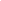 Al amor más sinceroAleluya de NicoAleluya de la tierraAlma misioneraAmahoroAmpárameAnda… levántate y andaAño de graciaAyúdame a caminarBabayetu Behüte Camina siempre conmigoComo el ciervoCon amor eternoContigo me la juegoCuanto veoDame tus ojosDame vidaDe qué serviríaDios te hizo tan bienDios te salveEl NazarenoEl señor es mi pastorEl señor reina sobre la tierraEn mi debilidadEnvíameEresEs NavidadEs por tu graciaEstate Señor conmigoFija en tiGiogiaGloria in excelsis DeoHazme ver con claridadHoy Señor te daré las graciasIn manos tuas AL AMOR MÁS SINCERO    JAVIER SANCHEZ 	TONO: SOLMI      SI7        DO#mAl amor más sincero,MI      SI7        DO#mal amor sin fronteras,LA                 MI         DO#mal amor que dio su vida por amor,LA                         SI7encontré un día cualquiera.MI         SI7           DO# Y a ese amor sin fronteras,MI         SI7          DO#mese amor más sincero,LA                  MI         DO#mese amor que dio su vida por amor,LA                      SI7Le entregué mi vida enteraAL AMOR MÁS SINCERO    JAVIER SANCHEZ 	TONO: SOLSOL    LA           RE
Al amor más sincero,
SOL   FA#          Sim
al amor sin fronteras
SOL   LA            RE         SOL
al amor que dio su vida por amor
     mim      DO                   LA        
encontré un día cualquiera.
 
SOL        LA           RE
Y a ese amor sin fronteras,
SOL      FA#         Sim
a ese amor tan sincero,
SOL      LA              RE         SOL
a ese amor que dio su vida por amor
        mim        LA      RE
le entregué mi vida entera.SOL    LA           RE
Al amor más sincero,
SOL   FA#          Sim
al amor sin fronteras
SOL   LA            RE         SOL
al amor que dio su vida por amor
     mim      DO               LA        
encontré un día cualquiera.

SOL        LA           RE
Y a ese amor tan sincero, 
SOL      FA#         Sim
a ese amor sin fronteras,
SOL      LA              RE         SOL
a ese amor que dio su vida por amor
        mim              LA      RE
le entregué mi vida entera.AL AMOR MÁS SINCERO    JAVIER SANCHEZ 	TONO: LALA    SI7           MI4
Al amor más sincero,
LA     SOL#          DO#m
al amor sin fronteras
LA    SI7            MI4         LA
al amor que dio su vida por amor
     FA#m            RE           SI7   
encontré un día cualquiera.
 
LA        SI7           MI4
Y a ese amor sin fronteras,
LA      SOL#         DO#m
a ese amor tan sincero,
LA      SI7              MI4          LA
a ese amor que dio su vida por amor
        FA#m         SI7      MI4
le entregué mi vida entera.LA    SI7           MI4
Al amor más sincero,
LA      SOL#         DO#m
al amor sin fronteras
LA      SI7             MI4          LA
al amor que dio su vida por amor
     FA#m     RE           Si7   
encontré un día cualquiera.
 
LA    SI7           MI
Y a ese amor tan sincero, 
LA      SOL#         DO#m
a ese amor sin fronteras,
LA      SI7              MI          LA
a ese amor que dio su vida por amor
        FA#m          SI7      MI
le entregué mi vida entera.ALELUYA					Cejilla en 1				NicoLA    MI    AleluyaDo#7     Fa#m    La9AleluyaRE     LA    Aleluya AleluyaMI     LAAleluyaLA                   MI        Si sientes que CristoDo#7      Fa#m    La9En ti vivo está         RE         LA   Grita fuerte en tu alma       MI     LAAleluyaSi piensas que el mundoAun puede cambiarGrita fuerte en tu almaAleluyaAleluyaAleluyaAleluyaAleluyaAleluyaALELUYA DE LA TIERRA RE                      mim         LA                       RE¿Quien quiere resucitar, a este mundo que se muere? sim                   mim            LA                     RE¿quién cantará el aleluya de esa nueva luz que viene?                                      SOL     LA                FA#¿Quién cuando mire la tierra y las tragedias observeRE                 sim             MI                     LASentirá en su corazón el dolor de quien se muere?                               mim              LA                 RE¿Quién es capaz de salvar a este mundo decadente?                         mim7               LA                     SOL     RE¿Y mantiene la esperanza de los muchos que la pierden?             SOL         LA          RE  sim        mim      LA        RE     RE7EL QUE SUFRE MATA Y MUERE DESESPERA Y ENLOQUECE               SOL       LA      RE sim mim    LA      REY OTROS SON ESPECTADORES        NO LO SIENTEN       SOL  LA   RE   sim         mim  LA        RE     RE7ALELUYA CANTARÁ QUIEN PERDÍO LA ESPERANZA            SOL    LA      RE sim mim    LA      REY LA TIERRA SONREIRÁ      ALELUYAALMA MISIONERA     CANTO MISIONERO LATINOAMERICANO	TONO: MISOLO CHICAMI         Si7                  DO#m      LA                 MI Señor, toma mi vida nueva antes de que la esperaLA                       Si7desgaste años en mí.MI         Si7                  DO#m      LA                 MI Estoy dispuesto a lo que quieras, no importa lo que sea,LA         Si7         LA  MITú llámame a servir.TODOS A VOCESMI                               Si7           DO#m             LA               LLÉVAME DONDE LOS HOMBRES NECESITEN TUS PALABRAS,MI – LA – MI                         Si7                MI                       Si7NECESITEN MIS GANAS DE VIVIR, DONDE FALTE LA ESPERANZA,DO#m                       LA       MI               Fa#m       Si7       LA     MIDONDE TODO SEA TRISTE SIMPLEMENTE POR NO SABER DE TI.SOLO CHICATe doy mi corazón sincero para gritar sin miedolo hermoso que es tu amor;Señor, tengo alma misionera, condúceme a la tierraque tenga sed de Ti.TODOS A VOCESLLÉVAME DONDE LOS HOMBRES NECESITEN TUS PALABRAS,NECESITEN MIS GANAS DE VIVIR, DONDE FALTE LA ESPERANZA,DONDE TODO SEA TRISTE SIMPLEMENTE POR NO SABER DE TI.SOLO CHICAY así en marcha iré cantando,por pueblos predicandotu grandeza, Señor;tendré mis manos sin cansancio, tu historia entre mis labios,tu fuerza en la oración.TODOS A VOCESFa#M                        DO#7         RE#m              SiMLLÉVAME DONDE LOS HOMBRES NECESITEN TUS PALABRAS,FA# - SI – FA#                 DO#7    FA#M                 DO#7NECESITEN MIS GANAS DE VIVIR, DONDE FALTE LA ESPERANZA,          RE#m         SiM      FA#          SOL#m       DO#7     SiM FA#MDONDE TODO SEA TRISTE SIMPLEMENTE POR NO SABER DE TI.AMPÁRAME     CONCIERTO DE ORACIONES 	TONO: RE (DO con cejilla)INTRODUCCIÓN FLAUTATODOS A VOCES [SUAVE]UH, UH. UH…CHICA CANTA LETRA + TODOS A VOCES UH, UH. UH… [UH MÁS SUAVE]DO   SOL (+) lam  DO        FA  SOL       DOAmpárame,           tu amor me salvará,DO [SI–LA-SOL] FA DO         FA  SOL   DO RE [SOL-XXX] YYYEn          tu   regazo,          la paz hallaré.DO   SOL (+)lam  DO        FA  La7       remEstréchame,         tus brazos tiéndeme,SOL [XXX-YYY] DO SOL  lam    FA       DO  SOL   DO con tu          dulzura haz       renacer      mi fe.TODOS A VOCES [MÁS FUERTE] AMPÁRAME, TU AMOR ME SALVARÁ,EN TU REGAZO, LA PAZ HALLARÉ.ESTRÉCHAME, TUS BRAZOS TIÉNDEME,CON TU DULZURA HAZ RENACER MI FE,CON TU DULZURA HAZ RENACER MI FE,MI FE.XXX: 320000YYY: 330020ANDA... LEVÁNTATE Y ANDA        Álvaro Fraile 	 Do, Sol +cejilla en 5SOL        RE/FA#          MIm              DO     RE  SOLOoooooooooh Oooooooooooooooh  (x4)SOL        RE/FA#          MIm              DO     RE  SOLNo tengas miedo tú no te rindas no pierdas la esperanza            RE/FA#          MIm               DO        RENo tengas miedo Yo estoy contigo en lo que venga… y nadaDO         SOL/SI          LA7sus4      REpuede ni podrá el desconsuelo retando a la esperanzaDO      SOL/SI   LA7sus4 REAnda… levántate y anda.SOL        RE/FA#          MIm              DO          RE  No tengas miedo no desesperes no pierdas la confianza SOL       RE/FA#          MIm               DO         RENo tengas miedo Yo estoy contigo siempre y a donde vayasDO         SOL/SI          LA7sus4   RENo dejes que envejezca un solo sueño cosido a alguna almohadaDO      SOL/SI   LA7sus4 REAnda… levántate y anda.SOL        RE/FA#          MIm              DO     RE  SOLOoooooooooh Oooooooooooooooh  (x4)SOL        RE/FA#          MIm              DO     RE  SOLNo tengas miedo Yo te sujeto sólo confía y salta.            RE/FA#          MIm               DO        RENo tengas miedo voy a cuidarte te alzaré cuando caigasDO         SOL/SI       LA7sus4  RESiempre puedes empezar de cero Yo lo hago todo nuevoDO    SOL/SI  LA7sus4  REAnda… levántate y anda.DO                     SOL                  SI7           MImTú eres mi sueño y mi causa no pienses que voy a dejarte caerDO                 SOLvoy a despertarte y estaré a tu ladoSI7                       MImpara que cada día sea un nuevo renacer.DO                         RE       SOLY para que tengas vida!… Anda! Levántate!SOL        RE/FA#          MIm              DO     RE  SOLOoooooooooh Oooooooooooooooh  (x8)ANDA... LEVÁNTATE Y ANDA 		Álvaro Fraile 		DoDO        SOL/SI          LAm              FA             SOL DOOoooooooooh Oooooooooooooooh  (x4)DO        SOL/SI          LAm              FA             SOL DONo tengas miedo tú no te rindas no pierdas la esperanzaDO          SOL/SI          LAm              FA       SOLNo tengas miedo Yo estoy contigo en lo que venga… y nadaFA         DO/MI         RE7-4     SOLpuede ni podrá el desconsuelo retando a la esperanzaFA     DO/MI    RE7-4 SOL                                                                   RE7-4:  000213Anda… levántate y anda.DO           SOL/SI         Lam                FA    SOL  DONo tengas miedo no desesperes no pierdas la confianza          SOL/SI           Lam                FA        SOLNo tengas miedo Yo estoy contigo siempre y a donde vayasFA          DO/MI          RE7-4          SOLNo dejes que envejezca un solo sueño cosido a alguna almohadaFA    DO/MI       RE7-4   SOLAnda… levántate y anda.DO        SOL/SI          LAm              FA             SOL DOOoooooooooh Oooooooooooooooh  (x4)DO        SOL/SI          LAm              FA     SOL DONo tengas miedo Yo te sujeto sólo confía y salta.          SOL/SI          LAm              FA       SOLNo tengas miedo voy a cuidarte te alzaré cuando caigasFA         DO/MI         RE7-4     SOLSiempre puedes empezar de cero Yo lo hago todo nuevoFA     DO/MI    RE7-4 SOLAnda… levántate y anda.FA                     DO                  MI7           LAmTú eres mi sueño y mi causa no pienses que voy a dejarte caerFA                 DOvoy a despertarte y estaré a tu ladoMI7                       LAmpara que cada día sea un nuevo renacer.FA                       SOL     DOY para que tengas vida!… Anda! Levántate!DO        SOL/SI          LAm              FA             SOL DOOoooooooooh Oooooooooooooooh  (x8)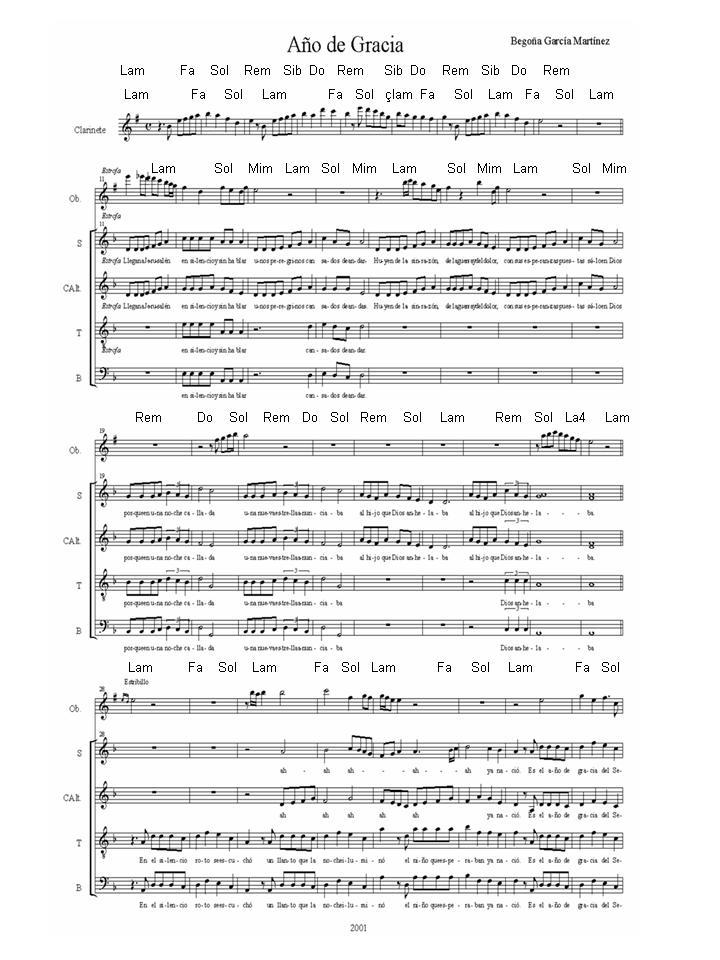 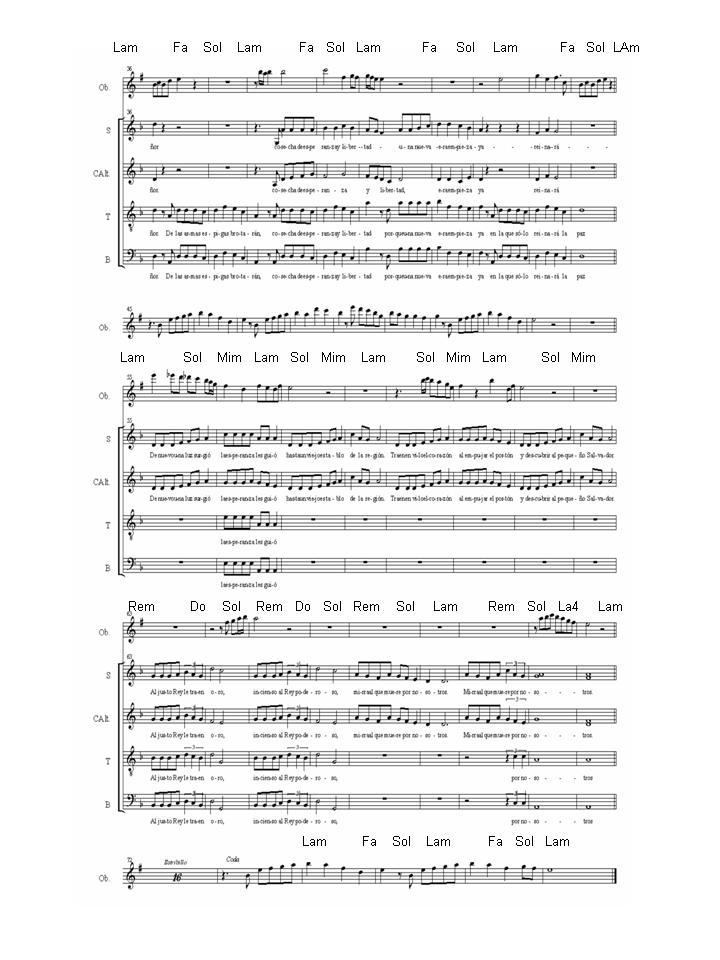 AÑO DE GRACIAINTRO:  Lam    Fa     Sol     Lam   Fa    Sol    Lam    Fa   Sol   Lam    Fa    Sol    LamLam                Sol                     mim$Llegan a Jerusalén en silencio y sin hablarLam                Sol                     mimunos peregrinos cansados de andar.Lam                Sol                     mimHuyen de la sinrazón, de la guerra y del dolorLam                Sol                     mimcon sus esperanzas puestas sólo en Dios.Rem                Do                     SolPorque en una noche calladaRem                Do                     Sol una nueva estrella anunciabaRem                Mim                     Lam al hijo que Dios anhelaba,Fa                Sol                     La4    LamAl hijo que Dios anhelaba.Fa                Sol               Lam               Fa                Sol               LamEn el silencio roto se escuchó un llanto que la noche iluminóFa                Sol               Lam               Fa                Sol               LamEl niño que esperaban ya nació: Es el año de gracia del Señor.Fa                Sol               Lam               Fa                Sol               LamDe las armas espigas brotarán, cosecha de esperanza y libertad.Fa                Sol               Lam               Fa                Sol               LamUna nueva era empieza ya en la que sólo reinará la paz.INTRO:  Lam    Fa     Sol     Lam   Fa    Sol    Lam    Fa   Sol   Lam    Fa    Sol    LamLam                Sol                     mimDe nuevo una luz surgió, la esperanza les guióLam                Sol                     mimhasta un viejo establo de la región.Lam                Sol                     mimTraen en vilo el corazón al empujar el portón Lam                Sol                     mimy descubrir al pequeño salvador.Rem                Do                     SolAl justo Rey le traen oro,Rem                Do                     Solincienso al Dios poderoso,Rem                Mim                     Lam mirra al que muere por nosotros,Fa                Sol                     La4    Lammirra al que muere por nosotros.Fa                Sol               Lam               Fa                Sol               LamEn el silencio roto se escuchó un llanto que la noche iluminóFa                Sol               Lam               Fa                Sol               LamEl niño que esperaban ya nació: Es el año de gracia del Señor.Fa                Sol               Lam               Fa                Sol               LamDe las armas espigas brotarán, cosecha de esperanza y libertad.Fa                Sol               Lam               Fa                Sol               LamUna nueva era empieza ya en la que sólo reinará la paz.AYÚDAME A CAMINARTODOS A UNA VOZRE    RE/DO#   Sim   Sim/LAAyúdame a caminar                SOL   SOL/FA#   mim    LA4    LAcontigo iré sobre las olas de la mar  FA#4   FA#7     SOL       REX                                                         REX: 000101            Y cantaré quien eres tu             RE             SOL        LA                  RE    la4Tú eres Jesús, mi Dios, mi bien, mi libertadTODOS A VOCESRE    RE/DO#   Sim   Sim/LAAyúdame a caminar                SOL   SOL/FA#   mim    LA4    LAcontigo iré sobre las olas de la mar  FA#4   FA#7     SOL       RE            Y cantaré quien eres tu             RE             SOL        LA                  RE    Si7Tú eres Jesús, mi Dios, mi bien, mi libertadSUBIMOS UN TONO A VOCESMI            DO#m   DO#m/SIAyúdame a caminar                LA    SOL#m  FA#m    SI4 SIcontigo iré sobre las olas de la mar  SOL#4   SOL#7     LA       LA aumentada            Y cantaré quien eres tu             MI             LA        SI                  LA    MI   LA SOL#m    FA#m  MITú eres Jesús, mi Dios, mi bien, mi libertad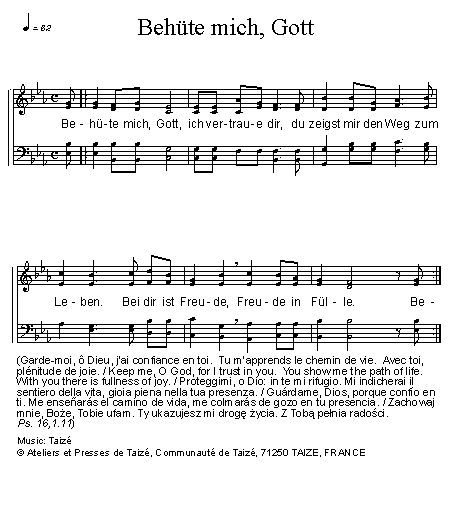 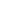 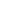 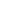 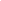 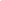 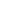 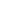 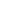 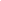 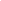 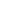 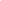 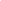 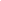 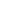 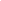 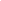 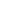 CAMINA SIEMPRE CONMIGO     	Sol     Lam7    Fa     Sol               Lam7        FaTu dulce señora, con tu suave presenciaSol     Lam7    Fa     Sol               Lam7        Fa x2Llena mi vida ahora, no dejes que yo me pierdaSol     Lam7    Fa     Sol               Lam7        FaReina del cielo, tú intercesora, pide por mí a toda hora.Sol     Lam7    Fa     Sol               Lam7        Fa             RePues el camino está lleno de pruebas y necesito fortaleza.Sol       Fa      Do           Re              SolMaría llena mi alma con tu amor y tu luz               Fa               Do           Re              SolCamina siempre conmigo hasta llegar a Jesús               Fa               Do           Re              SolMaría reina de paz conduce mi corazón,                Fa               Do           Re              Fa-Do-Sol         Do-Recamina siempre conmigo hasta llegar a su amorSol     Lam7    Fa     Sol               Lam7        FaHumilde esclava y llena de gracia, no me quites tu miradaSol     Lam7             Fa                  Sol       Lam7       ReTu madre buena conduce mis pasos, aléjame del fracasoSol       Fa      Do           Re              SolMaría llena mi alma con tu amor y tu luz               Fa               Do           Re              SolCamina siempre conmigo hasta llegar a Jesús               Fa               Do           Re              SolMaría reina de paz conduce mi corazón,                Fa               Do           Re              Fa-Do-Sol         Do-Recamina siempre conmigo hasta llegar a su amorSol       Fa      Do           Re              SolMaría llena mi alma con tu amor y tu luz               Fa               Do           Re              SolCamina siempre conmigo hasta llegar a Jesús               Fa               Do           Re              SolMaría reina de paz conduce mi corazón,                Fa               Do                                                 Do  Recamina siempre conmigo hasta llegar a su, llegar a su, llegar a su amormim7            Do4           Sol   Re    mim7               Do                          ReYo necesito tu paz, necesito tu luz, quiero ser siempre fiel como tú al Señor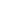 La           Sol   Re                  Mi        La María llena mi alma con tu amor y tu luz            Sol   Re                  Mi        LaCamina siempre conmigo hasta llegar a Jesús            Sol   Re                  Mi        LaMaría reina de paz conduce mi corazón,             Sol   Re                  Mi        Lacamina siempre conmigo hasta llegar a su amorCOMO EL CIERVO     Sal 42 	TONO: SOLSOLO CHICOSOL                   mim                      SimComo el ciervo busca por las aguas,    DO                SOL           DO       Re7ª4ª      Re7                               Re7ª4ª:213así clama mi alma, por ti, Señor.SOL               mim             Sim              DO   DO/LA    Re4    Re7Día y noche yo tengo sed de ti,    y sólo a ti, buscaré.SOL   RE   DO         RELléname, lléname, Señor,SOL       RE   DO             REdame más, más de tu amor,DO         SOL    DO       RE    DO  DO/LA   RE   SOLyo tengo sed, sólo de ti, lléname, Señor.TODOS A VOCESCOMO EL CIERVO BUSCA POR LAS AGUAS,ASÍ CLAMA MI ALMA, POR TI, SEÑOR.DÍA Y NOCHE YO TENGO SED DE TI, Y SÓLO A TI, BUSCARÉ.LLÉNAME, LLÉNAME, SEÑOR,DAME MÁS, MÁS DE TU AMOR,YO TENGO SED, SÓLO DE TI, LLÉNAME, SEÑOR.DÚO CHICO + CHICADO       SOL      DO        RE   DO   DO/LA     RE    SOLyo tengo sed, sólo de ti,     lléname, Señor.COMO EL CIERVO     Sal 42 	TONO: MISOLO CHICOMI                   DO#m             SOL#mComo el ciervo busca por las aguas,    LA                MI           LA       Si7así clama mi alma, por ti, Señor.MI               DO#m             SOL#m              LA   Fa#m    SI4 Si7Día y noche yo tengo sed de ti,    y sólo a ti, buscaré.MI   Si7   Fa#m       Si7Lléname, lléname, Señor,MI   Si7   Fa#m       Si7dame más, más de tu amor,LA         MI    LA       Si7  LA  Fa#m   Si7   MIyo tengo sed, sólo de ti, lléname, Señor.TODOS A VOCESCOMO EL CIERVO BUSCA POR LAS AGUAS,ASÍ CLAMA MI ALMA, POR TI, SEÑOR.DÍA Y NOCHE YO TENGO SED DE TI, Y SÓLO A TI, BUSCARÉ.LLÉNAME, LLÉNAME, SEÑOR,DAME MÁS, MÁS DE TU AMOR,YO TENGO SED, SÓLO DE TI, LLÉNAME, SEÑOR.DÚO CHICO + CHICALA       MI      LA        Si7   Fa#m   Si7    MI    Mi4   Miyo tengo sed, sólo de ti,     lléname, Señor.CON AMOR ETERNOENTRADA: MI    LA    MI    SI4     SIMI              LA         MI         SI4  SICon amor eterno te amo       MI     DO#m7            RE    Si7                                      DO#m7: 4444654Por eso derramaré mi gracia en tí  LA   LA/SOL     Fa#m       MiM        Con misericordia serás reconstruida             LA             DO#m7        Si7Y siempre, con ternura, te amaréLA      Si7       DO#m7        Así dice el SeñorLA             MITe sanaré, curaré tus heridasLA      Si7       DO#m7        Si7Lleno de amor por ti, cuido de tu vidaAsí dice el SeñorMultiplicaré tu descendenciaSerá fecunda la tierra en la que habitesCONTIGO ME LA JUEGO				Alvaro FraileMI                   LA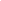 Suma tu carga a mi espalda               MI     (LA    MI)Que yo también cargo.DO#m                  LACuenta de más con mis manos               MI      (LA   MI)Que yo también tiro.DO#m                    LAY pon que a partir de ahora seráMI               SIDe los dos un camino.DO#m                   LAY yo tu  muleta, tu abrigo,                  MItu almohada y tus trastos,                SIlos nuevos y antiguos.MI                   LAMira que ahora tu calma               MI     (LA    MI)es también mi descanso.DO#m                  LAQue si algo falta lo lleno yo     MI          (LA   MI)a golpe de abrazos.DO#m                 LAPorque a partir de ahora habráMI               SIbarra libre de besos.DO#m                  LAY apúntate todos los gestos                 MIque hablen por nosotros               SIcuando nos callemos.DO#m                   LAFue sin querer que te quiero      MI                 SIY ya ves, bendita casualidad,DO#m                       LAQue en tu farmacia encontré mi remedio         MI                       RE#7Y tú en mí lo que no enseña nunca ningún colegio.FA#              SISi pones tú la sal y yo enciendo la luz,FA#               DO#Tendrá sabor y vida nuestra casaFA#              SIla dará el sabor, la luz que alumbraráFA#               DO#cada rincón de esta nueva casa.CONTIGO ME LA JUEGO				Alvaro FraileIntro: DO9 (4 compases)DO                          FA                                             DO                  Suma tu carga a mi espalda  que yo también cargo.lam                           FA                                         DO                  (mim7)Cuenta además con mis manos  que yo también tiro.lam                              FA                  DO                          SOL   (9)            Y pon que a partir de ahora será de los dos un camino.lam                           FA              	                     DO			      SOL (9)Y yo tu muleta, tu abrigo,  tu almohada y tus trastos, los nuevos y antiguos.DO                          FA                                             DO                  Mira que ahora tu calma es también mi descanso.lam                           FA                                         DO                  (mim7)Que si algo falta lo lleno yo  a golpe de abrazos.lam                              FA                  DO                          SOL   (9)            Pon que a partir de ahora habrá barra libre de besos.lam                           FA              	                     DO			      SOL (9)y apúntate todos los gestos que hablen por nosotros cuando nos callemos.lam                                 FA		DO                                 SOL (9)Fue sin querer que te quiero, y ya ves, bendita casualidad,lam                                           FAQue en tu farmacia encontré mi remedio         DO                                                LA7Y tú en mí lo que no enseña nunca ningún colegio.RE                        sim 	                    SOL                            LA7Si pones tú la sal y yo enciendo la luz, tendrá sabor y vida nuestra casaRE                            DO           		   SOL                             LA7la sal dará el sabor, la luz que alumbrará cada rincón de esta nueva casa.RE                        sim 	                    SOL                                LA7Si pones tú la sal y yo enciendo la luz, que solo si es contigo   me la juegoRE                            DO           		   SOL                             La sal que da el sabor, la luz para alumbrar                            LA7                 SOL    LAQue si es contigo me la juego yo, me la juego.RE                                 SOL                                   RE       Sabes que cuando te apagas solo yo te enciendosim                        SOL                                    RE   Que si me falta moral, yo me subo a tu besosim                                 SOL           RE                          LA7                  Y pon que a partir de ahora hará mucho menos fríosim                                 SOL           RE                          LA7                  Y pon que dejó de ser mío, dejó de ser tuyo y ahora es nuestro.sim                                          SOLFue que sin querer que te quieroRE                                    LA7Y ya ves que cada día más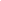 sim                                           SOLQue en mi farmacia tendrás tu remedio               RE                                                 LA SI7Y yo en ti aprendí a lo que no enseña ningún colegioMI                             do#mSi pones tú la sal y yo enciendo la luz,LA                               SI7Tendrá sabor y vida nuestra casaMI                           REla sal dará el sabor, la luz que alumbraráCUANTO VEO  	                                     Cejilla en 1                                    TONO: LAIntro: LA   La9   La9/SOL#    Re9/Fa#    Mi4     MI    LA    LA/SOL#    Re9/Fa#    LA/DO#LA      Re9        MI	LA     La9/DO#                 Cuanto veo,    cuanto soy                  Re9	MI4      MI	    LA      La9/SOL#    Cuanto existe surgió por tu poder                   Fa#m    Fa#m/MI	        Re9   La9/DO#Mucho antes de que el mundo nacieraSim		    Sim/LA               MI    LA    Cada secreto conocías bien                 Re9     MI	   LA   La9/DO#              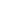 Ni los reinos,   ni el saber             Re9	MI4      MI      LA   La9/SOL#                 Ni la tierra que está bajo mis pies                   	Fa#m	Fa#m/MI        RE  La9/DO#                                Ni el más grande de todos los tesoros                                          Re9: 000230Sim		    Sim/LA               DO#7                                           La9: 002200Son comparables con tu gran poder                                            LA/DO#:  042200               LA	     Sim4  MI7	  LA  					Sim4:  020230		Y en la cruz aceptas morir LA	     Sim4        MI7	LA                   Rey sin voz desnudo en soledadLA/SOL#      Fa#m    Fa#m/MI       Re9  LA/DO#Y sin luz quedas muerto y roto                 Sim4  La9/DO#	     RE-MI      LA                   enlace: LA9/SOL    Re/Fa#    LA    Re9Roto por mí,              dejaste todo por mi	                 repetición:  Sim     MICuanto veo, cuanto soyCuanto existe surgió por tu poderMucho antes de que el mundo nacieraCada secreto conocías bien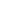 Ni los reinos, ni el saberNi la tierra que está bajo mis piesNi el más grande de todos los tesorosSon comparables con tu gran poder  LA    Sim4  MI7		  LA     La9/DO#Y en la cruz aceptas morirLA       Sim4        MI7		  LA        La9/SOL#           Rey sin voz desnudo en soledad          Fa#m  Fa#m/MI	       Re9  LA/DO#                  Y sin luz quedas muerto y roto             Sim  La9/DO#      Re9  MI      LA   LA\SOL#    RE97FA#   MI4   MI    LARoto por mí, dejaste todo por miCUANTO VEO                Cejilla en 3                                 TONO: SOLIntro:  SOL  Sol2  SOL   Sol4  SOL   Lam   RE  RE/FA#  Sol     REsus4/FA#   Lam   SOL SOL       DO       RE      SOL  (DOadd9) SOLCuanto veo,    cuanto soy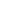                    DO            RE      SOL - REsus4/FA#          Cuanto existe surgió por tu poder            Mim              Mim (4ª al aire) DO  SOLMucho antes de que el mundo naciera  Lam              Lam7/SOL     RE    SOLCada secreto conocías bien            DO       RE      SOL                                                                 Ni los reinos,   ni el saber                                                                            DO            RE      SOL - REsus4/FA#                                          Ni la tierra que está bajo mis pies                                                                    Mim          Mim (4ª al aire) DO  SOL                                            Ni el más grande de todos los tesorosLam                   Lam7/SOL         Si7Son comparables con tu gran poder     SOL   Lam  RE7      SOL  (DOadd9) SOL       Y en la cruz aceptas morirSOL        Lam  RE7           SOL - REsus4/FA#   Rey sin voz desnudo en soledad        Mim  Mim (4ª al aire)  DO  SOLY sin luz quedas muerto y roto              Lam - Mim7    DO RE    SOL                                    enlace:  REsus4/FA# Lam   SolRoto por mí,    dejaste todo por mi                                repetición: lam  REDAME TUS OJOS               Jesús Adrián Romero y Marcela Gándara.   CEJILLA EN 1DO                    Fa                                                        Fa: 003210Dame tus ojos quiero ver                             DO                                                   Do: 032030Dame tus palabras, quiero hablar             FADame tu parecerDO                    FADame tus pies, yo quiero ir                         DO                    Dame tus deseos para sentir            FA    Dame tu parecerrem7               FADame lo que necesito              SOL   FA-SOLPara ser como tu DO         FA               DODame tu voz, dame tu aliento         SOL             lamToma mi tiempo es para ti         FA                   DODame el camino que debo seguir          FA           DODame tus sueños, tus anhelos          SOL             lamTus pensamientos, tu sentir        FA            SOLDame tu vida para vivir DO                    FADéjame ver lo que tú ves                        DODame de tu gracia, tu poder           FADame tu corazónDO                    FADéjame ver en tu interior                           DOPara ser cambiado por tu amor            FA    Dame tu corazónrem7               FADame lo que necesito              SOL   FA-SOLPara ser como tuDO                    FA     DODame tus ojos quiero ver          FA        DO        Do9		Do9:    032030Dame tu parecer	DAME VIDA     BROTES DE OLIVO / Sal 143, 7-12	TONO: REIntro: Re    La4    LaSOLO CHICARE              La4           LA         REMI Señor, de mis enemigos líbrame,La4          LA       mim           SOL               LA    La9  LA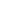 en ti me refugio, enséñame a cumplir tu voluntad            La4  LA  La9       mim      LaMporque tú eres mi Dios, ¡mi Dios!TRIO DOS CHICAS + UN CHICOmim                           SOL      LA   RE   LA                 RETu Espíritu, que es bueno, me guíe por una tierra llana.TODOS A VOCESRE          La4           LA       mim         SOL         La4   LADAME VIDA, DAME LA VIDA, DAME TU VIDA, ¡MI DIOS! RE          La4           LA       mim         SOL         La4   LADAME VIDA, DAME LA VIDA, DAME TU VIDA, ¡MI DIOS! DÚO CHICA + CHICOMi Señor, siente cómo me falta el aliento.No escondas tu rostro, si lo alejas de mí me moriría.Haz que sienta en la mañana tu Amor,TRIO DOS CHICAS + UN CHICOenséñame el camino a seguir.A ti levanto mi alma.TODOS A VOCESENSÉÑAME TU TIERRA, GUÍAME A TU TIERRA, ¡LLÉVAME A TU TIERRA, SEÑOR!ENSÉÑAME TU TIERRA, GUÍAME A TU TIERRA, ¡LLÉVAME A TU TIERRA, SEÑOR! DAME VIDA, DAME LA VIDA, DAME TU VIDA, ¡MI DIOS!DAME VIDA, DAME LA VIDA, DAME TU VIDA, ¡MI DIOS!SIN GUITARRA, TODOS A VOCESDAME VIDA, DAME LA VIDA, DAME TU VIDA, ¡MI DIOS!DE QUÉ SERVIRÍA     JHAIRE	TONO: SOLTODOS A UNA VOZ (SIN CONTRALTROS)SOL                 RE       Sim                 DO     [ SI LA   SOL ]  Re4   Re7DE QUÉ SERVIRÍA CANTAR SI AL TERMINAR NOS CALLAMOS.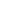 SOL                 RE       Sim                 DO       [SI LA  SOL]     Re4   Re7DE QUÉ SERVIRÍA REZAR SI AL TERMINAR NO ACTUAMOSDO             RE       mim                 DO   [SI LA ]  Re4  SOL    XXX YYY  DO   SOLDE QUÉ SERVIRÍA NADA SI NOS CRUZAMOS DE BRAZOS. SÓLO CHICO1SOL                        DO     SOL                                 DODémosle la vuelta a todo, hagamos del Evangelio la vidaRE                               DO                                Si#m    SOL    donde los principales testigos seamos todos nosotrosSOLO CHICA [CAMBIO DE RITMO] SOL                        DO     SOL                                 DO Vale la pena intentarlo, darnos verdadera cuentaRE                               DO                                Si#m    SOL    de lo que somos capaces, a lo que estamos llamados.TODOS A VOCESSOL                 RE       Sim                 DO     [ SI LA   SOL ]  Re4   Re7DE QUÉ SERVIRÍA CANTAR SI AL TERMINAR NOS CALLAMOS.SOL                 RE       Sim                 DO       [SI LA  SOL]     Re4   Re7DE QUÉ SERVIRÍA REZAR SI AL TERMINAR NO ACTUAMOSDO             RE       mim                 DO   [SI LA ]  Re4  SOL    XXX YYY  DO   SOLDE QUÉ SERVIRÍA NADA SI NOS CRUZAMOS DE BRAZOS. SOLO CHICO 2SOL                        DO     SOL                                 DO Toda una vida por delante nos invita a hacerlo todoRE                               DO                                Si#m    SOL    en la medida en que queramos y el Padre nos dé su mano.TODOS A VOCESSOL                 RE       Sim                 DO     [ SI LA   SOL ]  Re4   Re7DE QUÉ SERVIRÍA CANTAR SI AL TERMINAR NOS CALLAMOS.SOL                 RE       Sim                 DO       [SI LA  SOL]     Re4   Re7DE QUÉ SERVIRÍA REZAR SI AL TERMINAR NO ACTUAMOSDO             RE       mim                 DO   [SI LA ]  Re4  SOL    XXX YYY  DO   SOLDE QUÉ SERVIRÍA NADA SI NOS CRUZAMOS DE BRAZOS. TERMINAN DJEMBÉ Y GUITARRADIOS TE HIZO TAN BIEN  - Mauricio Alen		 [Intro]  G  Bm  C  Am7  D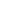                     GDios te hizo tan bien             Bmno se equivocó                 Ceres solo el reflejo                      Am7de un trabajo bien hecho                Dun retrato de amor                    GDios te hizo tan bien                  Bmcontigo no descansó                          Cy es que aunque pasen los años                Am7horas, meses y días               Dtú te pones mejor                   GDios te hizo tan bien                  Bmcontigo no escatimó                    Cy es que todo lo bueno                   Am7y más hermoso del mundo                 Destá en tu corazónEm7                BmCuando Dios pensó en ti         B7          Cno hizo más que sonreír             D                      Ge hizo un tatuaje de tu nombre en su manoEm7         BmCuando Dios pensó en ti        B7             Cdijo "La haré igual a mi"          D                     Gserá la niña que alumbra estos faros   C     Dy dijo DiosB7               Em7que todo estaba bienC       D         Gtodo estaba muy bien   C     DY dijo DiosB7               Em7que todo estaba bienC       D         Gtodo estaba muy bienDIOS TE SALVE  - Betsaida 						cejilla 1 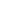 EL NAZARENO 							MI      Fa#m/mi      La9                 Si9      MI                 Dime Tú cuando esta angustia acabará         La9          Si9         DO#4   DO#7                   Solo Tú podrás calmar mi alma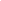           Fa#m    ZZZZ               Si7                 que hambrienta de tu amor está.MI             La9                 MI                   Sabes bien todo cuanto soy.La9                              Si7                  MI                  Yo se bien que mi vida sin Ti no es nada.LA          SiM              Do#7   Si#7        LA        LA/FA#     Si7                 Deja empaparme de tu sudor y gozar con tu mirada.LA                 Si7               MI 4  MI                   Quiero llevar contigo la cruz.LA                           Si7            MI           Ser de esta tierra la sal y la luz.LA     LA/sol#                   Fa#m    Dis4     DO#m   LA (en 5º)Quiero que me llamen también el nazareno                      Fa#m  Fa#m/mi   SI     Si7              Porque mi vida también llevo la cruzMI   Fa# /mi      La9   MI   La9     SiM           MI                 Deja que coja mi cruz y te siga hasta el final.LA   la9/7M   P   R   T   Q Deja que vea tu luz y tu caraFa#m (juego en 1 y 2)Mi4 la9 SOL#m  Fa#mClava en mí el poder de tu amorMI                        Mi4                 MI        Quita mis miedos Señor que mi impiden ver tu rostro.LA          La9                       MI    SOL#m  DO#mDeja que sepan Señor el porqué de mi dolor.LA         Si7                 SOL#m    DO#mDeja que llore al fin mi corazón.Fa#m   Si7    La9   MIDeja que llore al fin mi corazón.Quiero llevar contigo la cruz.Ser de esta tierra la sal y la luz.Quiero que me llamen también el nazareno.Porque en mi vida también llevo una cruz.Fin: C  La9   MI   FA#/MI Sim7/MI La9  MIEL SEÑOR ES MI PASTOR     NICO / Sal 23	TONO: REDO                    SOL              lam    mim   FA    rem   SOL         BBB    AAAEl Señor es mi pastor, nada me falta, el Señor es mi pastor.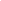 DO                     SOL              lam    mim   FA    SOL        DOEl Señor es mi pastor, nada me falta, el Señor es mi pastor.DO                  DO/SI                       lam                        mimEn praderas reposa mi alma, en su agua descansa mi sed.        FA                         mimÉl me guía por senderos justosRE                                    SOL               BBB AAApor amor, por amor de su nombre.DO               DO/SI                                    lam                        mimAunque pase por valles oscuros ningún mal, ningún mal temeré        FA                              mim                RE                      SOL   BBB AAA      porque sé que el Señor va conmigo, su cayado sostiene mi fe.DO                    SOL              lam    mim   FA    rem   SOL         BBB    AAAEl Señor es mi pastor, nada me falta, el Señor es mi pastor.DO                     SOL              lam    mim   FA    SOL        DOEl Señor es mi pastor, nada me falta, el Señor es mi pastor.DO                  DO/SI                       lam                        mimTu preparas por mí una mesa frente a aquellos que buscan mi mal.        FA                         mimCon aceite me ungiste, Señor,RE                                    SOL               BBB AAAy mi copa rebosa de ti.DO               DO/SI                                    lam                        mimGloria a Dios, Padre omnipotente, y a su Hijo Jesús, el Señor        FA                              mim                RE                      SOL   BBB AAA      y al Espíritu que habita en el mundo por los siglos eternos. Amén.DO                    SOL              lam    mim   FA    rem   SOL         BBB    AAAEl Señor es mi pastor, nada me falta, el Señor es mi pastor.DO                     SOL              lam    mim   FA    SOL        DOEl Señor es mi pastor, nada me falta, el Señor es mi pastor.EL SEÑOR ES MI PASTOR     NICO / Sal 23	TONO: DO con cejilla en 2ºRE                     LA              Sim    Fa#m   SOL    mim   LA  BBB AAAEl Señor es mi pastor, nada me falta, el Señor es mi pastor.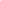 RE                     LA              Sim    Fa#m   SOL    LA        RE  DDDEl Señor es mi pastor, nada me falta, el Señor es mi pastor.RE                  RE/DO#                       Sim                        Fa#mEn praderas reposa mi alma, en su agua descansa mi sed.        SOL                         Fa#mÉl me guía por senderos justosmim                                    LA               BBB AAApor amor, por amor de su nombre.RE               RE/DO#                                    Sim                        Fa#mAunque pase por valles oscuros ningún mal, ningún mal temeré        SOL                              Fa#m                MI                      LA BBB AAA      porque sé que el Señor va conmigo, su cayado sostiene mi fe.RE                     LA              Sim    Fa#m   SOL    mim   LA  BBB AAAEl Señor es mi pastor, nada me falta, el Señor es mi pastor.RE                     LA              Sim    Fa#m   SOL    LA        RE  DDDEl Señor es mi pastor, nada me falta, el Señor es mi pastor.RE                  RE/DO#                       Sim                        Fa#mTu preparas por mí una mesa frente a aquellos que buscan mi mal.        SOL                         Fa#mCon aceite me ungiste, Señor,mim                                    LA               BBB AAAy mi copa rebosa de ti.RE               RE/DO#                                    Sim                        Fa#mGloria a Dios, Padre omnipotente, y a su Hijo Jesús, el Señor        SOL                              Fa#m                MI                      LA BBB AAA      y al Espíritu que habita en el mundo por los siglos eternos. Amén.RE                     LA              Sim    Fa#m   SOL    mim   LA  BBB AAAEl Señor es mi pastor, nada me falta, el Señor es mi pastor.RE                     LA              Sim    Fa#m   SOL    LA        RE  DDDEl Señor es mi pastor, nada me falta, el Señor es mi pastor.EL SEÑOR REINA SOBRE LA TIERRA.         Cejilla en 2mim                              lamEl Señor reina sobre la tierraSi7                                     mim  (4ª al aire)Más alto que los cielos y más cercaDO                                   SOL           Que el aire que respiro, que la sangre de ms venasSi7                                mimEl Señor reina sobre la tierraEl Señor reina sobre la tierra…mim                              lamEl Señor reina, la tierra gozaSi7                                     mim  (4ª al aire)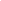 Se alegran las islas los mares todosTinieblas y nubes los rodeanFa#M          Do7                Si7Justicia y Derecho son su tronoEl Señor reina sobre la tierra…Los montes se derriten, se deshacen como ceraAnte el dueño de tan hermosa esferaLos cielos pregonan su justiciaY los pueblos su gloria contemplanEl Señor reina sobre la tierra…
Porque Tú eres Señor de la tierra
más alto que la más lejana estrella
más cercano que el aire que respiro
más íntimo que la sangre de mis venas.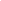 El Señor reina sobre la tierra…Estribillo final.EL SEÑOR REINA SOBRE LA TIERRA.   mim                              lam El Señor reina sobre la tierra Si7                                     mim  (4ª al aire) Más alto que los cielos y más cerca DO                                   SOL           Que el aire que respiro, que la sangre de ms venas Si7                                mim El Señor reina sobre la tierra Munduan errege da JainkoaZerua bezain urrun dagoelako(e)ta arnasten dugun airea baino gertuagoMunduan errege da Jainkoa.mim                              lam El Señor reina, la tierra goza Si7                                     mim  (4ª al aire) Se alegran las islas los mares todos Tinieblas y nubes los rodean FA#M          Do7                Si7 Justicia y Derecho son su trono 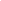 Munduan errege da Jainkoa          mim                              lam Los montes se derriten, se deshacen como cera Si7                                     mim  (4ª al aire) Ante el dueño de tan hermosa esfera Los cielos pregonan su justicia FA#M          Do7                Si7 Y los pueblos su gloria contemplan Munduan errege da JainkoaEN MI DEBILIDAD BROTES DE OLIVO	TONO: REMI                                         DO#mEn mi debilidad me haces fuerte.                  SOL#m  La9    Si7               MI       Si7 En mi debilidad              me haces fuerte.                   MI                         MI7  Sólo en tu amor me haces fuerte                 LA                         lam Sólo en tu vida me haces fuerte.                   MI DO#m        Fa#m    Si7            MI  En mi debilidad              te haces fuerte en mí.LA                 [sol#]                       Fa#m   [MI]En mi debilidad me haces fuerte.                  RE    RE en 4                        Fa#m       DO#m En mi debilidad              me haces fuerte.                   Re7M(5)                         DO#7m  Sólo en tu amor me haces fuerte                 Sim7                         SOL Sólo en tu vida me haces fuerte.                 RE/SOL LA                  MI                        LA  En mi debilidad              te haces fuerte en mí.EN MI DEBILIDAD BROTES DE OLIVO      CEJILLA EN 2	TONO: RERE                     RE/4                 SimEn mi debilidad me haces fuerte.                  Fa#m  SOL          LA               RE En mi debilidad              me haces fuerte.                   RE          La9            LAm7  Sólo en tu amor me haces fuerte RE                SOL                      Solm Sólo en tu vida me haces fuerte.            Sim Fa#m SOL      La9                RE    FA#m   SOL   La4  En mi debilidad              te haces fuerte en mí.RE                     RE/4                 SimEn mi debilidad me haces fuerte.                  Fa#m  SOL          LA               RE En mi debilidad              me haces fuerte.                   RE          La9            LAm7  Sólo en tu amor me haces fuerteRE                SOL                      Solm Sólo en tu vida me haces fuerte.            Sim Fa#m SOL      La9                RE     AEn mi debilidad              te haces fuerte en mí.A: 000222ENVÍAME – Brotes de Olivo                                  Tono: RESOLO CHICO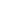 RE                                                              LA¡Qué bello es anunciar sobre los montes tu palabra!Sim                                             Fa#m
Gritar entre las gentes que es posible tu evangelio.SOL           La4              RE  LA  Sim  RE/FA#
Ser carta de Dios que escriba cada díaSOL                                    mim    LA   LA*    LA     SOL
que todos hemos de ser tu gran familia.SOLO CHICARE                                                              LA¡Qué bello es anunciar sobre los montes tu palabra!Sim                                             Fa#m
Gritar entre las gentes que es posible tu evangelio.SOL           La4              RE  LA  Sim  RE/FA#
Ser carta de Dios que escriba cada día       SOL                   mim    LA   LA*    LA     Fa#m
que todos hemos de ser tu gran familia.SOL                Fa#M            SimEnvíame, envíame, tu paz y tu alegría.SOL             LA              RE                    Re7
Envíame, envíame, tu impulso y tu esperanza.     SOL                 LA          Fa#m      Sim   LA           
Que siembre tu semilla en medio del dolor     SOL                       LA                    RE     
y la violencia que deshace las sonrisas.Hoy siento que mi amor no ha de quedarse sólo en mi.
Siento que, de no darse, se pudriría en mis entrañas.
SOL            La7       RE   LA   Sim  RE/FA#Hoy quiero cantar, gritar en cielo y tierra      SOL              mim7                   LA   (RE/FA#)
que siento en mi pobreza una gran fuerza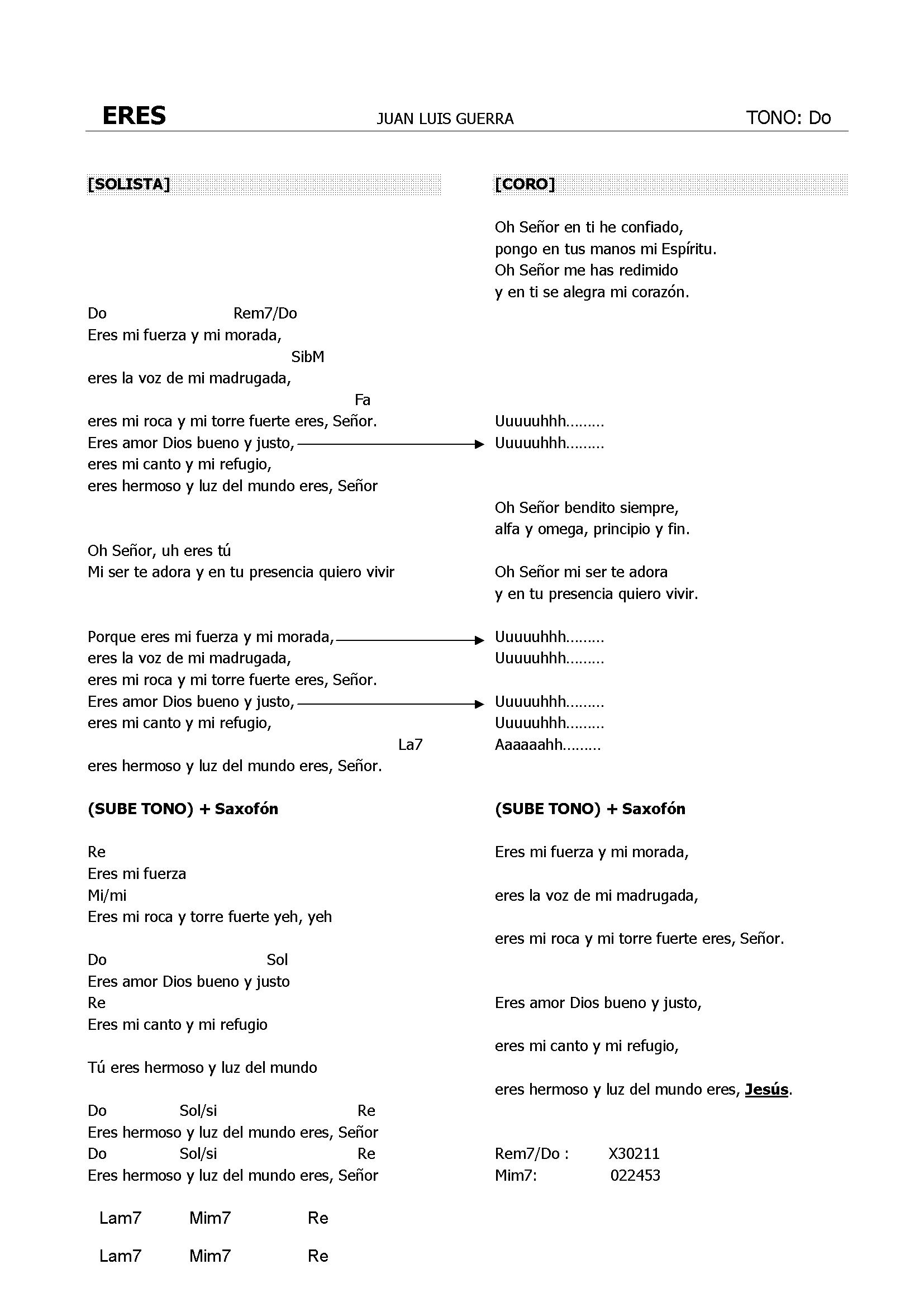 ES NAVIDAD	Tercer Cielo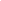 Intro:   4/4//[ E /  Aadd9]// 4/4E              Aadd9  Esa luz que brilla en el cieloE               Aadd9  Es la que nos guiaráE                Aadd9  Al lugar donde ha nacidoE              Aadd9  El que reinará.         B               C#mVayamos y adoremos con júbilo       Aadd9                 BEncontremos al gran redentor        ECelebraremos con gozo       C#mQue se oiga en toda la tierra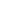 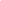       Aadd9Ha nacido Jesús       BHa llegado una  luz        E                     C#mEs navidad su estrella hemos visto brillar      Aadd9            BElla nos guiará hacia donde Él está      F#m         Aadd9Y postrados adoraremos       F#m                    B    Y traeremos lo mejor para el rey        E   (A para el puente)Es NavidadES NAVIDAD	Tercer Cielo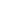 Intro:   4/4//[ Re /  Sol]// 4/4Re              Sol  Esa luz que brilla en el cieloRe              Sol  Es la que nos guiaráRe              Sol  Al lugar donde ha nacidoRe              Sol  El que reinará.         La               SimVayamos y adoremos con júbilo       Sol                 LaEncontremos al gran redentor        ReCelebraremos con gozo       SimQue se oiga en toda la tierra      SolHa nacido Jesús       LaHa llegado una  luz        Re                    SimEs navidad su estrella hemos visto brillar      Sol            LaElla nos guiará hacia donde Él está      Mim         SolY postrados adoraremos       Mim                    La    Y traeremos lo mejor para el rey        Re   ( _ para el puente)Es NavidadES POR TU GRACIA    	JESUS ADRIAN ROMEROIntro: E-LA-C#m-B-LA(add2)    E-E                                   LA(add2)  :  034242E                   LA(add2)         E                                   LA(add2)           C#m Cuando nadie me ve en la intimidad Donde no puedo hablar más que la verdad                    LA(add2)SOL#m7    Fa#m7      Fa#m7/E      Bsus4       B7Donde no hay apariencias, donde descubierto queda mi  corazón    E        Bsus4   B       Fa#m7                         C#m7         E/B  Allí  soy sincero,          allí    mI apariencia de piedad Se va,   LA        Fa#m7           E/SOL#             C#m7        Fa#m7 Fa#m7/E          Bsus4 B7allí es tu gracia lo que cuenta tu perdón lo que sustenta para esta de pieCoro:          E          B/D#       Fa#m7                     SOL#m7      LA          Fa#m7           Bsus4  B7        Y no podría dar la cara si no fuera porque estoy,   revestido de la gracia y la justicia del señor,         E                B/D#          C#m                E/B        LA           Fa#m7               Bsus4       B7     si me vieran tal cual soy se enterarían que es Jesús,   lo que visto reflejado en mi tan solo fue su luz            E   B/D#         C#m             LA                    Fa#m7                Bsus4  B7        Es por tu gracia    y tu perdón que podemos ser llamados instrumentos de t u amor         E   Sol#M         C#m       LA                    Fa#m7              Bsus4  B7     E    Fa#m   Sol#mY es por tu gracia      y tu perdón    Mi justicia queda lejos    de tu perfecciónE          B/D#       Fa#m7                     SOL#m7      LA          Fa#m7           Bsus4  B7        Y no podría dar la cara si no fuera porque estoy,   revestido de la gracia y la justicia del señor,         E                B/D#          C#m                E/B        LA           Fa#m7               Bsus4       B7     si me vieran tal cual soy se enterarían que es Jesús,   lo que visto reflejado en mi tan solo fue su luz            E    B/D#             C#m    E/B          LA             Fa#m7               Bsus4Es por tu gracia   y tu perdón     que podemos ser llamados  instrumentos de tu amor               E      So#@M            C#m    E/B      LA          B7sus4   B7                  E   Fin:  000856Y es por tu gracia      y tu perdón    Mi justicia queda lejos    de tu perfección ESTÁTE, SEÑOR, CONMIGO  Himno de Laudes, miércoles II semana 	TONO: REINTRO:  Re     Fa#m/Re     Sim      Do9       Sol9     Re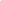 DÚO CHICO + CHICARE    /DO#             Sim   /LA     SOL               LA                  RE Estáte, Señor, conmigo,        siempre y sin jamás partirte.RE    /DO#             Sim   /LA      SOL               LA                  RE Y cuando decidas irte             llévame, Señor, contigo. SOL                                  LA          RE    /DO#             Sim   /LAPorque el pensar que te irás, me causa un terrible miedo,SOL                              LA    SOL                       LA  de si yo sin ti me quedo, de si tú sin mí te vas.TODOS A VOCESLLÉVAME EN TU COMPAÑÍA, DÓNDE TÚ VAYAS, JESÚS,PORQUE BIEN SÉ QUE ERES TÚ LA VIDA DEL ALMA MÍA.SI TU VIDA NO ME DAS, YO SÉ QUE VIVIR NO PUEDO,NI SI YO SIN TI ME QUEDO, NI SI TÚ SIN MÍ TE VAS.POR ESO Y MÁS QUE A LA MUERTE, TEMO, SEÑOR, TU PARTIDA,Y QUIERO PERDER LA VIDA MIL VECES MÁS QUE PERDERTE.PUES LA INMORTAL QUE TÚ DAS, SÉ QUE ALCANZARLA NO PUEDO,CUANDO YO SIN TI ME QUEDO, CUANDO TÚ SIN MÍ TE VAS, RE    /DO#             Sim   /LA    SOL              LA             SOL   Solm  RE  CUANDO YO SIN TI ME QUEDO, CUANDO TÚ SIN MÍ TE VAS. GIOIACHICAS LA                            RE              LA                 REGioia che invade l’anima e canta gioia di avere Te         LA		RE                 MI         REResurrezione e vita infinita, vita dell’unità.LA                      RE                LA                       RELa porteremo l mondo che attende, la porteremo là,	LA              RE              MI                     REdove si sta spegnendo la vita, vita si accenderà.LA                             RE                        Fa#m               REPerché la tua casa è ancora piu grande, grande come sai Tu,Fa#m                 RE               Fa#m                 MIgrande come la terra, nell’universo che vive in Te.RE                                      LA      MI    RE                 LA            MIContinueremo il canto delle Tue lodi, noi con la nostra vita con Te.CHICOS LA       RE            LA       RE              LAEd ora via a portare l’amore nel mondo.RE	MI                   RE         LACarità, nelle case, nei campi, nella città.RE            LA           RE            LALiberi, a portare l’amore nel mondo.	RE	MI                   RE         LA        REVerità, nelle scuole, in ufficio, dove sará.      Fa#m        REE sará         vita nuova     Fa#m               MIFuori il mondo chiama             RE                  LA          MIAnche noi con il canto delle Tue lodiRE           LA           MI   Nella vita con Te.Todos: 	La, la, la … HAZME VER CON CLARIDAD.LaM                                      ReM                      SimHazme ver con claridad que el mundo necesita de mí.ReM                                      SimMás de lo que estoy dispuesto a dar.ReM                                             MiM           Más de lo que quiero entrar yo en ti.ReM                MiM  Fa#m Sim  MiM                        LaMY tú me dices ¡Ven a mí! Y yo en verdad no quiero ir.IN MANUS TUAS, PATER TAIZÉ	TONO: 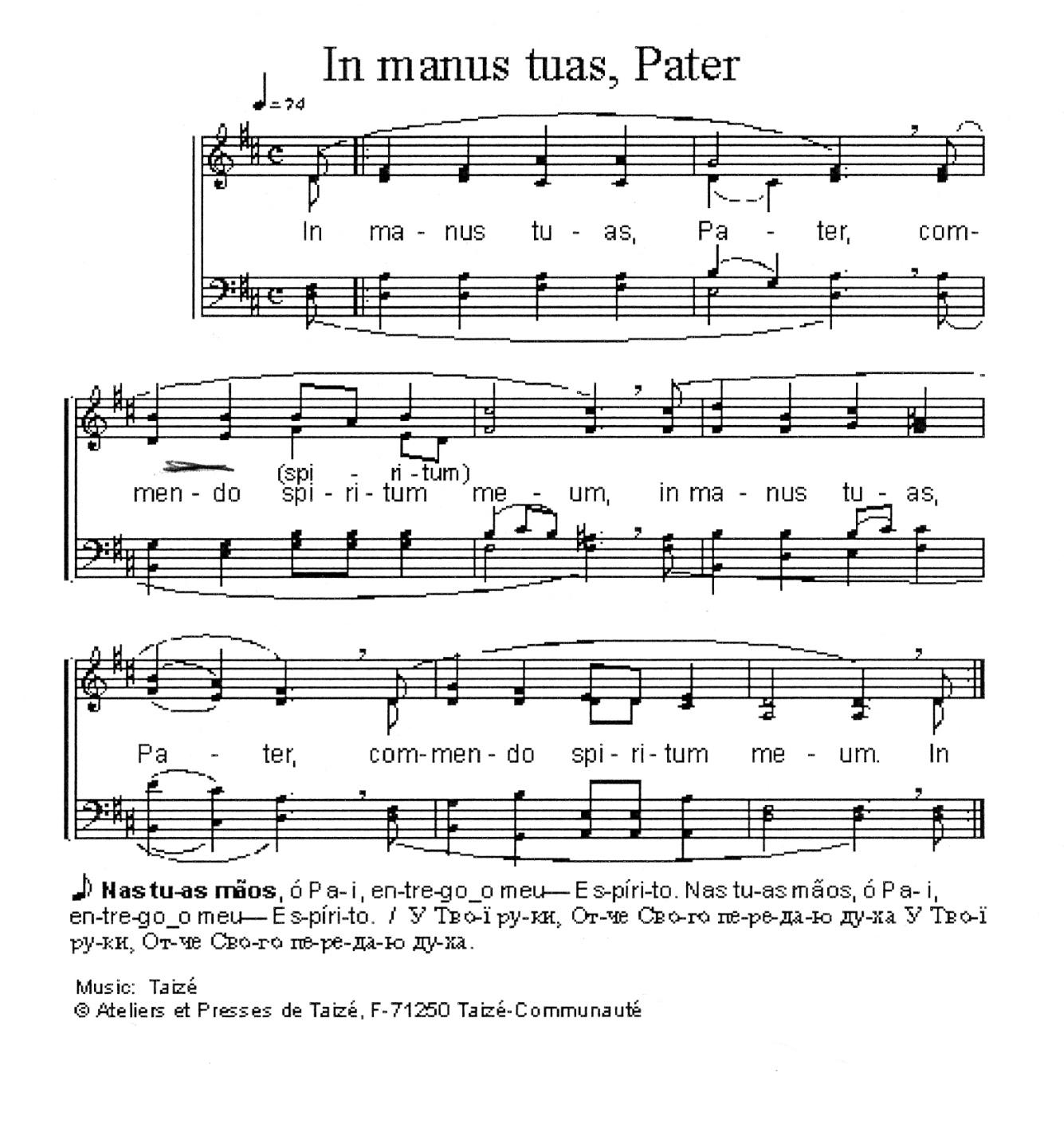 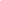 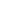 LO QUE AGRADA  A DIOS     LUIS ALFREDO DÍAZ	TONO: SOL INTRODUCCIÓN VIOLA       	DO RE Sim   Mim9  Lam7  RE   SOL  Sol7			      	DO RE Sim   Mim9  Lam7  RE   SOL  SOLO CHICOSOL                                DO                       SOL  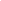 Lo que agrada a Dios de mi pequeña alma                         RE              DO         SOL   es que ame mi pequeñez y mi pobreza.CHICO + CHICASOL                                DO                       SOL  Lo que agrada a Dios de mi pequeña alma                         RE              DO         SOL     Sol7es que ame mi pequeñ9ez y mi pobreza.TODOS A VOCES             DO     Re4     Sim Mim9       DO   RE                      SOL    Sol7  ES LA ESPERANZA    CIEGA     QUE TENGO EN SU MISERICORDIA           DO     Re4     Si m Mim9        DO   RE                      SOL    ES LA ESPERANZA  CIEGA     QUE TENGO EN SU MISERICORDIASOLISTA       	DO   RE   Sim   mim9    lam7    RE    SOL   Sol7		DO   RE    Sim   mim9   lam7    RE     SOLTODOS A VOCESSOL                                DO                       SOL  Lo que agrada a Dios de mi pequeña alma                         RE              DO         SOL   es que ame mi pequeñez y mi pobreza.                         DO                       SOL  Lo que agrada a Dios de mi pequeña alma                         RE              DO         SOL     Sol7es que ame mi pequeñ9ez y mi pobreza.             DO     Re4     Sim Mim9       DO   RE                      SOL    Sol7  ES LA ESPERANZA    CIEGA     QUE TENGO EN SU MISERICORDIA           DO     Re4     Si m Mim9        DO   RE                      SOL    ES LA ESPERANZA  CIEGA     QUE TENGO EN SU MISERICORDIA                                   SOL    LO QUE AGRADA A DIOSLLAMADOS 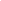 Intro: RE/FA# – RE/SOL (x4+1)RE/FA# – RE/SOL                   RE/FA# – RE/SOL        Buscamos mil razones,              tal vez palabras grandes.RE/FA# – RE/SOL                  FA2             DO                                          Melodías despistadas esconden miedo a no encontrarte.RE/SOL- RE/FA#                         RE/SOL- RE/FA#         Pero Tú ya nos conoces,         cada loco por su nombre.RE/SOL- RE/FA#                       RE/SOL- RE/FA#             Mil talentos apostados.             Junto a ti no vale…RE/SOL- RE/FA#     RE/SOL- RE/FA#                      Vivir a mediasºNos llamas a ser más.                            SOL              Sim*        LALlamados a ser Santos en esta ciudad        SOL              Sim*        LAReflejo de un amor que iluminará.Mim7                     Sim(7)                   fa#mGotas de agua nadando en un mar.    DO9                       SOL                                    RE/FA# – RE/SOLLlamados hoy y ahora… y hasta la eternidad.Y aunque creo en los milagros, no hay fuegos artificiales.Sólo el corazón de un niño entiende el juego de buscarte.Y entre abrazos despistados, quien no arriesga siempre pierdeEl amor no es un contrato que se pueda negociar.Es la hora de evangelizar.(estribillo)RE/SOL- RE/FA#                     RE/SOL- RE/FA#                RE/SOL- RE/FA#                          Llamados a ser santos y a construir nuestra ciudad.RE/SOL- RE/FA#                RE/SOL- RE/FA#              sim7    LA   SOL                    Reflejo de un amor que no deslumbra y que iluminará.                            SOL              Sim*        LALlamados a ser Santos en esta ciudad        SOL              Sim*        LAReflejo de un amor que iluminará.Mim7                     Sim(7)                   fa#mMano tendida abrazo y verdad.    DO9                                    LALlamados siempre a ser comunidadSantos en esta ciudadReflejo de un amor que iluminará.Gotas de agua nadando en un mar.Llamados hoy y ahora… y hasta la eternidad.Final: RE/FA# – RE/SOL x3 --- Sim7 – LA – SOLLLUEVE TU     	  AIN KAREM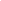       DO      FALlueve Tú, perdón!        DO           SOL¡Llueve Tú, por tu bondad, Señor!        DO    FA  Fam ¡Llueve Tú, misericordia!  DO     SOL   DO ¡Llueve Tú, Jesús! DO          FA   SOL  DO  FA-SOLAfiánzame con Espíritu generoso (bis)         DO           FANuestras culpas nos abruman,     DO        SOL  (SOL FA SOL DO)pero Tú las perdonas.(bis)   DO				     FA¡LLUEVE TÚ SOBRE NOSOTROS, LLUEVE TÚ, DO				     SOLLLUEVE TÚ SOBRE NOSOTROS, BUEN JESÚS,      DO       DO7AGUA VIVA DERRAMADA,     FA         FAmSANA TODO NUESTRO MAL,       SOL         FA		     DO LLUEVE TÚ SOBRE NOSOTROS, LLUEVE TÚ!   DO                      FALa fidelidad brota de la tierra,   DO                     SOLla justicia mira desde el cielo (bis).   DO                       FA(El amor y la verdad se encuentran,   DO                     SOLla paz y la justicia se besan).MAS ALLÁCHICA A CAPELLAMás allá de mis miedos más allá de mi inseguridadquiero darte mi respuesta.Aquí estoy para hacer tu voluntadPara que mi amor sea decirte sí hasta el finalTODOS SUAVERE     LA    Más allá de mis miedos        Sim           Fa#m    SOLmás allá de mi inseguridadmim                            LA        mim7         La7/Do#quiero darte mi respuesta.RE                       LA              SimAquí estoy para hacer tu voluntad           Fa#m                  SOL        LA             REPara que mi amor sea decirte sí hasta el finalTODOS FUERTEMás allá de mis miedos más allá de mi inseguridadquiero darte mi respuesta.Aquí estoy para hacer tu voluntadPara que mi amor sea decirte sí hasta el finalTODOS SIN GUITARRAMás allá de mis miedos más allá de mi inseguridadquiero darte mi respuesta.Aquí estoy para hacer tu voluntadPara que mi amor sea decirte sí hasta el finalME ATREVERÉ 		Cejilla en 3			EgunsentiaRe           Sol          La         ReRe                          mimMe atreverá a reír, me atreveré a vivirLa9                          La7                 Re (Sol    La)con tu fuerza yo Señor, me atreveré a sentirRe                          mimMe atreveré a escucharte, me atreveré a decir:La9                          La7                 Re    Re7que te amo, que hoy te amo            Sol                  La    SimHoy Señor quiero decirte sí,    Sol   La                 Re    Re7quiero decirte sí             Sol                  La    SimHoy Señor quiero decirte sí,    Sol   La                 Re    Sol    Re     Sol     Si7quiero decirte sí Mi                          Fa#m Me atreverá a reír, me atreveré a vivir                   Si 7                          Mi            (La    Si7)con tu fuerza yo Señor, me atreveré a sentirMi                          Fa#mMe atreveré a escucharte, me atreveré a decir:                   Si 7                          Mi         Mi7que te amo, que hoy te amo            La                  Si7    Do#mHoy Señor quiero decirte sí,               La                 Si7    Miquiero decirte sí             La                  Si7    Do#mHoy Señor quiero decirte sí,               La                 Si7    Miquiero decirte sí Final:  La    Mi    La   MiME PONGO EN TUS MANOS					TONO: LASOLO CHICALA     MI                Fa#m    RE     MI  LA                         RE    MI  Me pongo en tus manos, oh Señor, te entrego toda mi vida,RE        RE en 4 Fa#m  DO#m     Sim                LA  RE       Mi4 MI No me sueltes nunca, Señor, mi fuerza eres tú,      y mi alegría.TODOS A VOCES [SUAVE, DONDE LO DEJA EL SOLO]ME PONGO EN TUS MANOS, OH SEÑOR, TE ENTREGO TODA MI VIDA,NO ME SUELTES NUNCA SEÑOR, MI FUERZA ERES TÚ, Y MI ALEGRÍA.TODOS A VOCES [UN POCO MÁS FUERTE]ME PONGO EN TUS MANOS, OH SEÑOR, TE ENTREGO TODA MI VIDA,NO ME SUELTES NUNCA SEÑOR, MI FUERZA ERES TÚ, Y MI ALEGRÍA.TODOS A VOCES [FUERTE]ME PONGO EN TUS MANOS, OH SEÑOR, TE ENTREGO TODA MI VIDA,NO ME SUELTES NUNCA SEÑOR, MI FUERZA ERES TÚ, Y MI ALEGRÍA.TODOS A VOCES [UN POCO MÁS SUAVE]ME PONGO EN TUS MANOS, OH SEÑOR, TE ENTREGO TODA MI VIDA,NO ME SUELTES NUNCA SEÑOR, MI FUERZA ERES TÚ, Y MI ALEGRÍA.TODOS A VOCES [SUAVE]ME PONGO EN TUS MANOS, OH SEÑOR, TE ENTREGO TODA MI VIDA,NO ME SUELTES NUNCA SEÑOR, MI FUERZA ERES TÚ, Y MI ALEGRÍA.MUEVEME MI DIOSTODOSSOL            DO             SOLMuéveme mi Dios hacia Ti                   DO              RE                  mimQue no me muevan los hilos de este mundo  RE          DONo, muévemeSim         lam                  REAtráeme hacia ti desde lo profundoNADA 		TONO: LA, Cejilla en 2		  Daniel BretosIntro: SOL – SOL7M SOL – SOL7M RE-RE5 RE-RE5 (x2)SOL – SOL7M .... etcNo hay miedo, no hay paso en falso, no hay caída.No hay fallo, no hay derrota, flaqueza o duda.No hay día malo, ni cielo gris. No hay gritos sordos no hay desvelos, ni ganas de huir.LA7-9         SOL       RE-RE5 RE-RE5Contigo el juego vuelve a empezar.LA7-9                   SOL                   RE-RE5 RE - AAA - RENada hay grande, nunca es tarde para saltar.RE - AAA - RE SOL              RE/FA#                   mim7Y es que          puede el sol no brillar o la luz no alumbrar.LA4-6 LA LA9           SOL   RE/FA#     mim7                  LA4-6 LA LA9Puede el amor que soñó el amor olvidar a quien dio la vidaSOL                     RE                                sim7           LA-LA9 SOL             DO9 RE-RE5 RE-RE5Nada escapa a tu plan, nada muere en tu amor, nada me separará de ti SeñorSOL – SOL7M SOL – SOL7M RE-RE5 RE-RE5 (x2)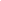 Oooooooh...SOL                      RE/FA#Ni vida, ni muerte, futuro o presente.SOL                            RENi peligro ni el dolor... Nada me separará de ti Señor.SOL                      RE/FA#Ni vida, ni muerte, futuro o presente.SOL                            RENi peligro ni el dolor... Nada!RE - AAA - RE SOL              RE/FA#                   mim7Y es que          puede el sol no brillar o la luz no alumbrar.LA4-6 LA LA9           SOL   RE/FA#     mim7                  LA4-6 LA LA9Puede el amor que soñó el amor olvidar a quien dio la vidaSOL                     RE                                sim7           LA-LA9 SOL    DO9 RE –RE5...Nada escapa a tu plan, nada muere en tu amor, nada me separará de ti SeñorSOL – SOL7M SOL – SOL7M RE-RE5 RE-RE5 SOL – SOL7M SOL – SOL7MNada Señor, nada Señor, nada Señor.....RENada me separará de ti Señor.SOL – SOL7M SOL – SOL7M RE-RE5 RE-RE5 SOL – SOL7M SOL – SOL7M - REOoooooh(... ni del amor que tu Hijo nos mostró, ni del amor que en tu Hijo vive hoy. Nada me separará de tu amor)NATUS ESTSOLOSim         RE LA Sim            FA#Apud Jerusalem    terram fertilen maiorumSim             RE LA   Sim                FA#            Sim           FA#natus est Dei filius    omnium pecatorum nostrorum redemptorVOCESApud Jerusalem terram fertilen maiorumnatus est Dei filius omnium pecatorum nostrorum redemptorSOLO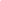 Sim             LA     Sim            FA#Veni amicus meus apporta orationem tuamSOL                             RE     Re9Mane novi Diei virens manetSOL                                          RE Deus semper nostras laudes audietVOCES             FA#7laudes audietUNISONOApud Jerusalem terram fertilen maiorumnatus est Dei filius omnium pecatorum nostrorum redemptorVOCESApud Jerusalem terram fertilen maiorumnatus est Dei filius omnium pecatorum nostrorum redemptorSOLO 						MIENTRAS EL RESTOHominis desiderium				Apud JerusalemQuiescit manibus serenis			terram fertilem maiorumRespira novum aerem et aclama		ahaaaaahaaaaaa……Deus omnipotens natus est, natus est		ahaaaaahaaaaaa……VOCESApud Jerusalem terram fertilen maiorumnatus est Dei filius omnium pecatorum nostrorum redemptorVOCESApud Jerusalem terram fertilem maiorumnatus est Dei filius omnium pecatorum nostrorum redemptorA CAPELLA Y A VOCESApud Jerusalem OGNI MIA PAROLA 	Gen Verde             [velocità: 138]DO           SOL         DO    SOL      DO        FA        SOL SOL7Come la pioggia e la neve          scendono giù dal cielo,   LAm    MIm      FA          DO      FA          SOL       FA SOLe non vi ritornano, senza irrigare, e far germogliare la terra.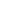 DO                FA            DO           SOLCosì ogni mia Parola non ritornerà a Me,DO               FA             SOL SOL7senza operare quanto desidero,LAm                        Mim            FA            DOsenza aver compiuto ciò per cui l'avevo mandataFA            SOL      FA           SOL SOL7ogni mia Parola ... ogni mia Parola…DO           SOL         DO    SOL      DO        FA        SOL SOL7Come la pioggia e la neve        scendono giù dal cielo,Così ogni mia Parola non ritornerà a Me senza operare quanto desidero   LAm    MIm      FA          DO      FA          SOL       FA SOLe non vi ritornano, senza irrigare, e far germogliare la terra.senza aver compiuto ciò per cui l'avevo mandata, ogni mia Parola, ogni mia Parola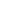 DO                FA            DO           SOLCosì ogni mia Parola non ritornerà a Me,Come la pioggia e la neveDO                FA            SOLsenza operare quanto desidero,scendono giù dal cieloLAm                        Mim            FA            DOsenza aver compiuto ciò per cui l'avevo mandatae non vi ritornano, senza irrigareFA            SOL      FA           SOL SOL7ogni mia Parola ... ogni mia Parola…e far germogliare la terraFA            SOL      FA           SOL    FA            DO	ogni mia Parola... ogni mia Parola… ogni mia ParolaORACIÓN 				Cejilla en 6			Álvaro FraileSol               Do            mim                ReMi fuerza y mi desgana y cada vez que dudo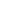 Sol               Do            mim                Remis ruinas, mis fantasmas cuando me derrumbo.lam               Sol            Do                ReMi risa y mi nostalgia y todas mis miseriaslam               Sol            Do                Remi suerte y mis alas, mi precio en oferta.Sol               Do            mim                ReMi instinto y mi consuelo todas mis torpezasSol               Do            mim                Remi carga y mi silencio y la imprudencia.lam               Sol            Do                ReLos días que me pesan y el tiempo que perdonalam               Sol            Do                Remi sueño, mi pereza y cuanto se acomoda.Sol               Do            mim                ReMi tiempo y contratiempo ideas y venidas.Sol               Do            mim                ReTodo lo que no entiendo y mi alegría.lam               Sol            Do                ReTus planes mis deseos cuando no están cercalam               Sol            Do                Retodo esto te lo ofrezco haz tú lo que puedas.mim               Do                     Sol                RePor cada gesto tuyo que estoy yo,mim               Do                     Sol                Recada reglón torcido de tu amor,Lam               Do                     mimte doy mi ingratitud…Lam               Re                     Sol                a ver si la conviertes tú en luz QUE SE MUEVA LA VERDAD			TONO: re mINTRODUCCIÓN VIOLA + GUITARRA          Sib7M    La7M    rem    TODOS “OH” A VOCESDÚO CHICO + CHICA LA LETRA + EL RESTO “OH” A VOCESSib7M            La7M   rem                Sib7M            La7M   rem 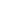 Que se mueva la verdad, que se inquieten nuestros pies,Sib7M                       La7M             rem                SOL  que el Espíritu nos mueva a conseguir lo que Él amó.           Sib7M   La7M      rem   Que no quede una ilusión.TODOS A VOCES (TRES VOCES)QUE SE MUEVA LA VERDAD, QUE SE INQUIETEN NUESTROS PIES,QUE EL ESPÍRITU NOS MUEVA A CONSEGUIR LO QUE ÉL AMÓ.QUE NO QUEDE UNA ILUSIÓN.TODOS A VOCES (CUATRO VOCES)QUE SE MUEVA LA VERDAD, QUE SE INQUIETEN NUESTROS PIES,QUE EL ESPÍRITU NOS MUEVA A CONSEGUIR LO QUE ÉL AMÓ.QUE NO QUEDE UNA ILUSIÓN.A CAPELLA TODOS A VOCES (CUATRO VOCES)QUE SE MUEVA LA VERDAD, QUE SE INQUIETEN NUESTROS PIES,QUE EL ESPÍRITU NOS MUEVA A CONSEGUIR LO QUE ÉL AMÓ.        Sib7M       La7M     rem    Si7  QUE NO QUEDE UNA ILUSIÓN.TODOS A VOCES (CUATRO VOCES) [SE SUBE UN TONO (MI M)]Do7M            RE   mim                Do7M            RE          mim Que se mueva la verdad, que se inquieten nuestros pies,Do7M                           RE              mim  Mim7              LA  que el Espíritu nos mueva a conseguir lo que Él amó.           Do7M   RE      mim            Do7M   RE      mimQue no quede una ilusión, que no quede una ilusión.A VOCES SUAVE           Do7M   REQUE NO QUEDE,UNÍSONO FUERTE          mim     LA QUE NO QUEDE,A VOCES SUAVE           Do7M   REQUE NO QUEDE[CORTE] A VOCES SUAVE           mimUNA ILUSIÓN.QUE SE MUEVA LA VERDAD	TONO: re mINTRODUCCIÓN VIOLA + GUITARRATODOS “OH” A VOCESDÚO CHICO + CHICA LA LETRA + EL RESTO “OH” A VOCESSol7M            Fa#m   Sim                Sol7M            Fa#m   Sim 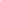 Que se mueva la verdad, que se inquieten nuestros pies,Sol7M                       Fa#m             Sim                MIque el Espíritu nos mueva a conseguir lo que Él amó.           Sol7M   Fa#m      Sim   Que no quede una ilusión.TODOS A VOCES (TRES VOCES)QUE SE MUEVA LA VERDAD, QUE SE INQUIETEN NUESTROS PIES,QUE EL ESPÍRITU NOS MUEVA A CONSEGUIR LO QUE ÉL AMÓ.QUE NO QUEDE UNA ILUSIÓN.TODOS A VOCES (CUATRO VOCES)QUE SE MUEVA LA VERDAD, QUE SE INQUIETEN NUESTROS PIES,QUE EL ESPÍRITU NOS MUEVA A CONSEGUIR LO QUE ÉL AMÓ.QUE NO QUEDE UNA ILUSIÓN.A CAPELLA TODOS A VOCES (CUATRO VOCES)QUE SE MUEVA LA VERDAD, QUE SE INQUIETEN NUESTROS PIES,QUE EL ESPÍRITU NOS MUEVA A CONSEGUIR LO QUE ÉL AMÓ.        Sol7M       Fa#m    Sim    SOL#M  QUE NO QUEDE UNA ILUSIÓN.TODOS A VOCES (CUATRO VOCES) [SE SUBE UN TONO (MI M)]LA           SOL#m   DO#m                LA            SOL#m             DO#m Que se mueva la verdad, que se inquieten nuestros pies,LA                          SOL#m                 DO#m                Fa#M  que el Espíritu nos mueva a conseguir lo que Él amó.           LA   SOL#m         DO#m            LA   SOL#m         DO#mQue no quede una ilusión, que no quede una ilusión.A VOCES SUAVE           LA  SOL#mQUE NO QUEDE,UNÍSONO FUERTE          DO#m   FA#MQUE NO QUEDE,A VOCES SUAVE           LA   SOL#mQUE NO QUEDE[CORTE] A VOCES SUAVE           DO#mUNA ILUSIÓN.¿QUIÉN PUEDE AMAR? BROTES DE OLIVO	TONO: DOIntro:     DO     Fam      EEE      Fam  DO/SOL                           DO/MI FA              SOL          DO¿Quién puede amar y después odiar todo lo amado?ReM7                               Lam7                 FA                      SOL            BBB  AAA   ¿Quién puede negar que un Dios hecho pan tocó su corazón?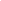 DO                                                                           Do7               FA¿Puede acaso el sol pedir a la flor la luz y el calor que siempre le ha dado?Do7M             SI                lam        lam/SOL         FA     SOL¿Por qué entonces me empeño en decirle a mi dueño:                               DO/SOL  DO/MI FA DDDme has abandonado?  DO/SOL                           DO/MI FA              DDD          DO       La7¿Quién puede amar y después odiar todo lo amado?ReM7                               Lam7                 FA                      SOL           BBB   AAA  ¿Quién puede negar que un Dios hecho pan tocó su corazón?DO                                                                 EED (Solm)                DOPor eso, pido a Dios: Dame un corazón para pedir perdón                             FAy amarte sin freno.Do7M                             La7                 rem  Lam7 FA  Fam                         DOPara estar a las duras y a las maduras                      y ver en ellas tu mano.	Final:   DO/SOL   DO/mi   FA     DDDRENÚEVAME 	TONO: DOINTRODUCCIÓN GUITARRA + FLAUTAINTRO:   DO     FA    SOL   DO   (x2)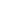 DO       AAA     CCC     DORenuévame, Señor Jesús,FA            lam   Sol4  SOLya no quiero ser igual.DO       AAA      CCC       DORenuévame, Señor Jesús,FA            lam   Sol4  SOLpon en mí tu corazón.DO                  DO/Sim     lam    lam/SOLPorque todo lo que hay dentro de míFA       FA/MI          rem          Sol4   SOLnecesita ser cambiado, Señor.DO                  DO/Sim     lam    lam/SOLPorque todo lo que hay dentro de mi corazónFA        SOL           DO         Rem7   SOL     necesita más de Ti.Cambio de tono : Mi4    MILA      Sim       DO#m     Fa#mRenuévame, Señor Jesús,SOL       Fa#m       Mi4  MIya no quiero ser igual.LA       La4        La9        LARenuévame, Señor Jesús,SOL          RE       Mi4  MIpon en mí tu corazón.LA                 LA/SOL#         Fa#m   Fa#m/MIPorque todo lo que hay dentro de míRE      RE/DO#      Sim      Mi4    MInecesita ser cambiado, Señor.LA                 LA/SOL#         Fa#m   Fa#m/MIPorque todo lo que hay dentro de mi corazónRE        MI            LA    necesita más de Ti.Cambio de tono:   FA    SOLSABES BIEN NEREA ARAUJO	TONO: RE        La4         Sim7 Necesito una respuesta a mi pregunta,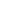 SOL                 Midim7                LA      La4que es casi un ruego, casi una petición;              RE        Fa#m             Simy la palabra que quiero oir de ti                  DO                LA     La4es sólo un sí, dime que sí.              RE                     Fa#m             SimTú sabes bien que cada gesto, cada aliento,SOL                 mim                LA      La4cada susurro tuyo yo lo hago ley.              RE                         Fa#m                 SimTú sabes bien que es tu gobierno el que deseo,              Sol7M      LA              RE-LA-Sim-Fa#m            SOL    LAseré vasalla, fiel aliada de tu voz,                  seré vasalla.RE        LA   Midim7         SimY buscaré la roca más perfecta              Sol7M mim                 RE    La7 y sobre ella         tu castillo levantaré,                  RE                      Fa#m               Sim y ante el mar, el viento, los disparos más certeros,           SOL                     DO      SOL con mi vida que ya es tuya,              mim           Mim7        LAcon mi amor que es tu escudo,                      RE        Fa#m    Sim yo te defenderéSOL  mim    LA  FA#    SOL                  LA-RE-Midim7-Sim-Fa#mSabes bien que morir no me importa si es por ti,SOL                            LA                          REsabes bien que resucitaré sólo con un sí.SAMBA DE LA NOCHEBUENAINTRO:   	RE     Mi7    La#     LA    RE			RE    Mi7     LA#     LA    RE   LArem                 MI7  Iba cayendo la tardeLA                         remTarde de una navidad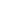 rem  rem7/DO  rem7/SI   rem/LA#Sobre la pampa de alondras Sib       SOL#dim    LAque elevan su canto finalSolm                   Do7       FA               La7Ante un pesebre de barro detuve  mi corazónrem  rem/DO  rem/SI rem/LA#Y el tiempo se fue apagandoLA#    LA   RE     LAA la verita de DiosRE  Mim7/RE   LA#dim   REDulce latir, sombras de pazRE  MI#dim/RE    La9    LA    REDuerme Jesús en un portalRE  BBB          DO#   FANoche de ayer, que vuelve hoy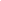 rem     lam    MI7     LAVengo a beber tu amorRE  mim7/RE   LA#dim   REDulce latir sombras de pazRE   mi#dim/RE  La9   LA    RESamba de la Nochebuena RE   mi#dim/RE  La9   LA    RESamba de la NochebuenaSANTO · TÚ HABITAS							TONO: MITODOS A UNA VOZMi   LA                         SI4       SI        Mi4  MI  LA      SI4  SI         Mi4  MITÚ HABITAS LA ALABANZA DE TU PUEBLO, CORONADO CON PODER.LA                   Si7  SOL#m               DO#m       ÁNGELES ALREDEDOR CANTAN CON NOSOTROS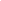     FA#4     FA#                   A             Si7   SOL#mALABANZA Y GLORIA A TI, SEÑOR.TODOS A VOCES LA                   MI         Fa#m                     SI4   SISANTO ES TU NOMBRE, OH DIOS, SANTO ERES TÚ,LA                        MI             DO#m    Fa#m   Si7  MI  Fa#m  SOL#mLA CREACIÓN DECLARA TU GLORIA, SANTO ERES TÚ.LA                   MI         Fa#m                     SI4   SISANTO ES TU NOMBRE, OH DIOS, SANTO ERES TÚ,LA                        MI             DO#m    Fa#m   Si7    MI LA  SI  DO#MLA CREACIÓN DECLARA TU GLORIA, SANTO ERES TÚ. [SUBE UN TONO] TODOS A UNA VOZSI                         DO#4      DO#7   FA#4  FA#  SI      DO#4   DO#7   FA#4  FA#TÚ HABITAS LA ALABANZA DE TU PUEBLO,           CORONADO          CON PODER.SI                   DO#M  LA#m               RE#m       ÁNGELES ALREDEDOR CANTAN CON NOSOTROS      SOL#                    B             DO#7  LA#mALABANZA Y GLORIA A TI, SEÑOR.TODOS A VOCES SI                   FA#         SOL#m                     DO#4   DO#SANTO ES TU NOMBRE, OH DIOS, SANTO ERES TÚ,SI                        FA#             RE#m    SOL#m   DO#7  FA#  DO#m LA#mLA CREACIÓN DECLARA TU GLORIA, SANTO ERES TÚ.SANTO ES TU NOMBRE, OH DIOS, SANTO ERES TÚ,LA CREACIÓN DECLARA TU GLORIA, SANTO ERES TÚ.A CAPELLA, TODOS A VOCESSANTO ES TU NOMBRE, OH DIOS, SANTO ERES TÚ,LA CREACIÓN DECLARA TU GLORIA, SANTO ERES TÚ. SE LLAMARÁ JESÚS – Begoña GarcíaINTRO:  La      Rem7    Mi7    Lamlam         SOL   DO                SOL          lam    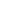 Un edicto del Cesar salió por aquellos días,                           SOL   DO                   SOL                  lammandando empadronarse en el pueblo del que se procedía.                     SOL DO             SOL        lamSubió también José desde Galilea a Judea                      SOL   DO                  SOL                      lam             llevándose a su mujer que se encontraba en días de espera.Rem7             MI                     lam       SOL lamY estando allí le llegó el alumbramiento.Rem7             MI            lam       SOL lamy dio a luz a su hijo primogénitoRem7             MI                     lam       SOL lamy lo envolvió en pañales y en un pesebreRem7             MI                     lam       La13 lam La9dicen que lo acostó por falta de hogar.lam  SOL  lam Rem7                   MIMaría María,     cuida bien a ese niño	lam     SOL  lam     Do                  MIque es muy pequeño y puede coger fríolam        SOL  lam     Re6               MIy cuando despierte a este mundo sombrío lam     SOL  lam     Rem7               MI  Rem7               MI            DO SOLabrázalo fuerte, que se sienta querido, que se sienta querido...DO SOL DO        SOL             lam               FA    Porque Él traerá la justicia, la verdad, la alegríaDO                   SOL             lam               FA    su palabra, sus actos no nos defraudarán,           DO                          SOL  Rem7            lam     FA        SOL            FA    porque Él nos traerá la vida, El nos dará la vida, su luz nos inundará.DO SOL DO        SOL             lam               FA    Porque Él traerá la justicia, la verdad, la alegríaDO                   SOL             lam               FA    su palabra, sus actos no nos defraudarán,           DO                          SOL  Rem7            lam     FA        SOL            FA    mim lamporque Él nos traerá la vida, El nos dará la vida, su luz nos inundaráCerca de allí algunos pastores cuidaban sus rebañosEl ángel del Señor se les presentó y dijo proclamando:“Os ha nacido hoy en Belén el Salvador que es un niño,recién nacido y en un pesebre lo encontraréis dormido”.Y a toda prisa fueron y se encontraronA María y José y al Niño acostadoY al verlos les contaron las maravillasQue el ángel anunciaba de aquel bebé.  Sois la sal – Cejilla en 5				LUIS GUITARRADo   Do/Si lam lam/sol           Fa    Rem7     Sol
Sois    la   sal, que puede dar sabor a la vida.Do   Do/Si lam lam/sol           Fa         Sol        Do
Sois    la   luz, que tiene que alumbrar, llevar a Dios.Instrumental
Sois la sal, que puede dar sabor a la vida.
Sois la luz, que tiene que alumbrar, llevar a Dios.
Sois la sal, que puede dar sabor a la vida.
Sois la luz, que tiene que alumbrar, llevar a Dios.
Sois la sal, que puede dar sabor a la vida.
Sois la luz, que tiene que alumbrar, llevar a Dios.INSTRUMENTAL
Sois la sal, que puede dar sabor a la vida.
Sois la luz, que tiene que alumbrar, llevar a Dios.
Sois la sal, que puede dar sabor a la vida.
Sois la luz, que tiene que alumbrar, llevar a Dios.
SÓLO TÚ, SEÑOR                                   Velocidad: 72Sim   SOL                       Sim         RE/FA#          MINada más vive  en mí que el fuego de tu voz. SOL                       Sim       MI  Nada más vive en mí Señor.SOL                       Sim         RE/FA#          MICada día al caminar, sé que conmigo estás SOL                       Sim       MI  Sólo quiero serte fiel.  Sólo a ti, mi Dios.Sim          SOL              RE            LA4     LASim           SOL           RE            MISOL                       Sim         RE/FA#          MIFuego, Espíritu de amor enciende el corazón. SOL                       Sim      MI  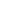 Arde en mí, arde hoy,  Señor. Quiero ser en mi vivir testigo de tu amor. Sólo a ti quiero servir. Sólo a ti, mi Dios.Sólo tú, Señor. Sólo tú serásmi Verdad, mi Dios. No hay más.Nada más vive en mí que el fuego de tu voz.Nada más vive en mí, Señor.Tu coraje y tu valor necesito al caminar.SOL            SIm             MI           SOLSólo quiero serte fiel. Sólo tú, no hay más.SOL         SIm          Re/Fa#     MiSólo a tú, Señor. Sólo tú, mi DiosSol           Sim                MiOhhhhh Sólo tú, Señor mi Dios.TAN SOLO HE VENIDO – JUAN LUIS GUERRASOL       RE        Do9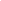 No he venido a pedirteSOL       RE         Do9como suelo, SeñorSOL       RE         Do9si antes de yo clamarteMim7         Do9   REconoces mi peticiónSOL        RE         Do9Solo quiero escucharteSOL        RE         Do9pon el tema, SeñorSOL        RE         Do9caminar por el parqueMim7         Do9    REy dedicarte una canción               SOLTan sólo he venido     RE            mima estar contigo     RE            DO     Si/Doa ser tu amigo        lam             REa compartir con mi Dios     SOL            RE          mimAdorarte y darte gracias      RE            DO    Si/Dopor siempre gracias                 lam              RE	por lo que has hecho, SeñorSOLconmigoSOL        RE        Do9Cuéntame de tus obrasSOL        RE          Do9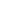 qué hay de nuevo, Señor ?SOL        RE          Do9y de paso preguntoMim7          Do9   REcómo es la piel del sol ?SOL         RE           Do9Y yo, sólo quiero abrazarteSOL         RE           Do9bendecirte mi DiosSOL         RE       Do9caminar por las callesMim7         Do9    REY abrirte mi corazónTE BUSCARÉ    BROTES DE OLIVO		TONO: LASOLO CHICA 1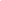 LA                            Sim      MI       LANo te pude ver, te retiré la mirada                  Fa#m   FA#/MI            RE              Mi4 MIno eras de mi fe,            ni de mi forma de pensar,DO#7                                                  Fa#m    Fa#m/MIhuí, de tu hambre, tu miedo y tu agonía,                             RE              Sim              Mi4  MItu estabas delatando, mi pobre y falso amar                 RE                    Mi4   MI                LaAy con ternura, me hiciste ver, qué es el amor        Mi4  MIY pensé.....SÓLO CHICA 2LaA                    Sim          MI   LA           DO#m        RE                                  MITe buscaré en las calles al pasar, me encontraré contigo en quien no espere.         RE          DO#7        Fa#m  RE     LaA  Sim                        MIY al vivir, la vida que me des nunca será ajena a ese que hallé.DÚO CHICO + CHICA 3          LaA       Sim          MI   LA           DO#m        RE                         Mi4  MITe pediré que sepa unirme a ti en cada ser que el mundo ha despreciado.         RE          DO#7        Fa#m  RE              LaA  Sim      MI              SOL   RE LAY jamás se me podrá olvidar que en todos Dios presente y vivo está.TODOS A VOCESTE BUSCARÉ EN LAS CALLES AL PASAR, ME ENCONTRARÉ CONTIGO EN QUIEN NO ESPERE.Y AL VIVIR, LA VIDA QUE ME DES NUNCA SERÁ AJENA A ESE QUE HALLÉ.TE PEDIRÉ QUE SEPA UNIRME A TI EN CADA SER QUE EL MUNDO HA DESPRECIADO.Y JAMÁS SE ME PODRÁ OLVIDAR QUE EN TODOS DIOS PRESENTE Y VIVO ESTÁ.TE BUSCARÉ EN LAS CALLES AL PASAR, ME ENCONTRARÉ CONTIGO EN QUIEN NO ESPERE.Y AL VIVIR, LA VIDA QUE ME DES NUNCA SERÁ AJENA A ESE QUE HALLÉ.TE PEDIRÉ QUE SEPA UNIRME A TI EN CADA SER QUE EL MUNDO HA DESPRECIADO.Y JAMÁS SE ME PODRÁ OLVIDAR QUE EN TODOS DIOS PRESENTE Y VIVO ESTÁ.DÚO CHICO + CHICA 3 DO#m7                SIm7   MI             SOL      RE     LaAQue en todos Dios presente y vivo está.TU GUARDIAN         Cejilla en 2                                                  Rafa Mira. Jhaire     Intro						      RE- RE/do- sim- sim/la- SOL- MI- LA4- LAEllaÉlTodosÉlTodosElla  TodosElla  TodosElla  TodosTodosEllaSUBIDA Ella  TodosElla  TodosElla  TodosTodosEllaTodosTodosEllaTodosEllaTodosEllaTodosEllaTodosTodosTodos| Alzo mis ojos a los montes, de donde me vendrá mi auxilio.| El auxilio me viene del Señor, que hizo cielos y tierra.| El no permitirá | que tropiece tu pie.| Ni que duerma tu guardián.| El Señor es tu guardián, el señor es tu sombra.| Ni la luna ni el sol te cegarán.| El Señor te guardará de todo mal.| El Señor te protegerá.| El no permitirá | que tropiece tu pie.| Ni que duerma tu guardián.| El Señor es tu guardián, el señor es tu sombra.         El Señor es tuuu guardiaaaaaaan| Ni la luna ni el sol te cegarán.             Luna          sol          ah ah aaaah| El Señor te guardará de todo mal.         El Señor teee guaaardaraaaaaaa| El Señor | te protegerá.DE MEDIO TONO : | El Señor es tu guardián, el señor es tu sombra.         El Señor es tuuu guardiaaaaaaan| Ni la luna ni el sol te cegarán.             Luna          sol          ah ah aaaah| El Señor te guardará de todo mal.         El Señor teee guaaardaraaaaaaa| El Señor | te protegerá.|           Él guardará tu vida, guardará tu partida y tu regreso.|           Él guardará tu vida, guardará tu partida y tu regreso.| El Señor es tu guardián, el señor es tu sombra.            Él guardará tu vida, guardará tu partida y tu regreso.| Ni la luna ni el sol te cegarán.            Él guardará tu vida, guardará tu partida y tu regreso.| El Señor te guardará de todo mal.            Él guardará tu vida, guardará tu partida y tu regreso.| El Señor     te protegerá.            Él guardará tu vida, guardará tu partida y tu regreso.|           Él guardará tu vida, guardará tu partida y tu regreso.|           Él guardará tu vida, RE- RE/do- sim- sim/la- SOL- MI- LA4- LARE- RE/do- sim- sim/la- SOL- MI- FA#      SISOL- LA- SISOL- LA- RE- FA#SI- LA- MI- FA#SI- LA- MI- FA#SI- LA- MI- FA#SI- LA- MI- FA#      SISOL- LA- SISOL- LA- RE- FA#SI- LA- MI- FA#SI- LA- MI- FA#SI- LA- MI- FA#SILA- MI- FA#DO- LA#- FA- SOLDO- LA#- FA- SOLDO- LA#- FA- SOLDO- LA#- FA- SOLDO – LA#- FA- SOL  DO – LA#- FA- SOL  DO – LA#- FA- SOL  DO – LA#- FA- SOL  DO – LA#- FA- SOL  DO – LA#- FA- SOL  TÚ ME DAS LA VIDA						TONO: re mCHICOS [UNÍSONO, SUAVE]rem            Sib7M  DO                   FA   FA/MI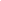 Tú me das la vida, nadie más que tú.rem             Sib7M  DO               FA   Tú eres mi camino, eres mi verdad.Solm              DO     FA                 remGuía Tú mis pasos, dame de tu luz,Sib7M          DO             FA             La7no me dejes solo en mi largo caminar.Solm              DO             FA                 remYa no temo ningún mal si conmigo estás,Sib7M          DO             remno me dejes, ven junto a mí.CHICAS [A VOCES, SUAVE]rem            Sib7M  DO                   FA   FA/MICreo en Ti, Señor Jesús, hijo de María,rem             Sib7M  DO               FA   Hijo del Altísimo, hombre como yo.Solm              DO     FA                 remFuiste muerto en una cruz pero vives hoySib7M          DO             FA             La7y nos das tu cuerpo que nos une en comunión.Solm              DO             FA                 remHasta que por fin vendrás como SalvadorSib7M          DO             rempara abrir el Reino de Dios.TODOS A VOCES [IN CRESCENDO]rem            Sib7M  DO                   FA   FA/MITÚ ME DAS LA FUERZA, NADIE MÁS QUE TÚ.rem             Sib7M  DO               FA   TÚ ERES MI ESPERANZA, TÚ MI LIBERTAD.Solm              DO     FA                 remNADA EN ESTA VIDA NOS SEPARARÁ.Sib7M          DO             FA             La7SÉ QUE CON TU MANO FUERTE TÚ ME APOYARÁS,Solm              DO             FA                 rem    Sib7M          DO             remSÉ QUE DEL PECADO ME RESCATARÁS Y MI PAZ SERÁ TU PERDÓN.rem            Sib7M  DO           FA   FA/MI   rem             Sib7M  DO               FA   PADRE DE LA VIDA, SÓLO CREO EN TI. HIJO SALVADOR, SÓLO ESPERO EN TI.Solm              DO     FA                 remSANTO ESPÍRITU DE DIOS, FUERZA, PAZ Y LUZ,Sib7M          DO             FA             La7DESDE MIL CAMINOS NOS CONVOCAS AL AMOR.Solm              DO     FA                 rem         Sib7M    DO            REY POR MIL CAMINOS NOS ENVÍAS HOY PARA SER TESTIGOS DE DIOS.TU MI PILAR      		CEJILLA EN 1			BROTES DE OLIVODO                                        SOLMantendré los oídos abiertos, los ojos atentos.     lam                SOL                     DOHoy te elijo, hoy te consagro para que estés siempre en mí.     lamMi corazón estará siempre en ti.     FA           Rem7                 SOLMis ojos estarán siempre en ti.DO      DO (-2)                 lam(-2) lam               FATÚ, MI PILAR, SOTÉN DE MI VIDA, APOYO EN MIS DUDASRem7             SOLLUZ DE MI CAMINO.DO                         SOL lam                    FA  FamTÚ, MI PILAR, TRANSFORMA MI ALMA, TRAE PAZ, TRAÉME CALMA       DOESPERO EN TI.TU MI PILAR      				BROTES DE OLIVOLA                                        MIMantendré los oídos abiertos, los ojos atentos.     Fa#m                MI                     LAHoy te elijo, hoy te consagro para que estés siempre en mí.     Fa#mMi corazón estará siempre en ti.     RE           sim7                 MI MI4 MIMis ojos estarán siempre en ti.LA                                      Do#m  Fa#m                      RETÚ, MI PILAR, SOSTÉN DE MI VIDA, APOYO EN MIS DUDASSim7             MI4  (RE)LUZ DE MI CAMINO.LA                                             Fa#m Do#m                        RE       Rem*TÚ, MI PILAR, TRANSFORMA MI ALMA, TRAE PAZ, TRAÉME CALMA                   LA    FA#m  Sim  MIESPERO EN TI.LA                                      Do#m  Fa#m                      RETÚ, MI PILAR, SOSTÉN DE MI VIDA, APOYO EN MIS DUDASSim7             MI4  (RE)LUZ DE MI CAMINO.LA                                             Fa#m Do#m                        RE       Rem*TÚ, MI PILAR, TRANSFORMA MI ALMA, TRAE PAZ, TRAÉME CALMA                   LA   la9                              RE       Rem              LAESPERO EN TI TRAE PAZ, TRAÉME CALMA ESPERO EN TI.    Rem*     000211TU SEI SORGENTE VIVA				Cejilla en 1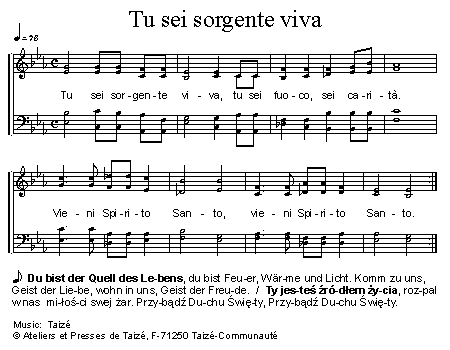 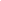 TUYA Y NUEVA – RUAH                                      Cejilla en 4SOLO CHICADO                                         lamEnséñame a confiar en tu palabra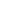 FA                          SOLEnséñame a creer, enséñame a darte graciasUNISONO CHICAS DO                                        lamEnséñame a confiar en tu palabraFA              REm              SOLEnséñame a creer, enséñame a darte graciasDUO CHICAS    FA                        SOLEnséñame a vivir contigoFA                                SOLA no vivir de espaldas, a ver vida en la muerte.mim                                        lamEnséñame a ser fiel en lo pequeño,FA                                      RemA compartir la vida que me das        SOL                       FA          Que sólo en ti será       DO (Final)TODOS A VOCESEnséñame a confiar en tu palabraEnséñame a creer, enséñame a darte graciasEnséñame a confiar en tu palabraEnséñame a creer, enséñame a darte graciasEnséñame a vivir contigoA no vivir de espaldas, a ver vida en la muerte.Enséñame a ser fiel en lo pequeño,A compartir la vida que me dasQue sólo en ti será 	Enséñame a vivir contigoA no vivir de espaldas, a ver vida en la muerte.Enséñame a ser fiel en lo pequeño,A compartir la vida que me dasQue sólo en ti será tuya y nueva   DOUN DÍA MEJOR – Tercer Cielo						TONO: remrem            SOL/SI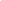 Dar, es algo más       DO                mim             lam7/FA        DO/MIque extender la mano y algo regalarrem      SOL/SI   es, más especial              DO                      mim         Lam7/FA     MIcuando lo haces sin nada a cambio esperarMI/sol#      MI7           Lam4    lam    lam/SOLcuando viene desde el alma,                  Fa2                            Sol4       SOLcuando lo haces desde allá en el corazón.               DODale agua al que tiene sed                   MI         dale al hambriento de comer               FAcomparte lo que hay dentro en ti            SOLla alegría de vivir                    DOdale una sonrisa al que la necesita                  MI    dale de tu fe al alma herida                       FAcomparte lo que Dios te dio                 SOLtú puedes darle a alguien hoy           DO   Sol   FA2un día mejor (un día mejor)            DO   Sol   FA2un día mejor...Ves, alrededorsiempre hay alguien a quien puedes bendeciry cuando menos un abrazo y una oracióntoma un minuto y dura todo un existircuando viene desde el almacuando lo sientes desde allá en el corazónVEJADOS Y ABATIDOS	-Brotes de Olivo		Cejilla en 1SOL  lam(si-do-si-do-si)  SOL  lam(si-do-si-do-do-si) SOL  lam(si-do-si-do-si)  SOL(si)  DO7MSOL   		lam	SOL	   DO7M		lam (si)Vejados y abatidos estamos. Envía obreros a tu mies.	DO	    DO*		   SOL  MIQue sigamos las huellas de tus pies.	DO	  lam	                   RE RE9/4 REPresentemos tu reino en nuestras manos.SOL   		lam	SOL	   DO7M		lam (si)Vejados y abatidos estamos. Envía obreros a tu mies.	DO	    DO*		   SOL  MI7Que sigamos las huellas de tus pies.	DO (SI-LA)	RE		DO  RE/FA#Presentemos tu Reino con nuestras manos.SOL  lam  SOL/si  DO RE/FA#UhhhhhhhhhhhhhhhhhhhSOL  lam  SOL/si  DO   DO*HhhhhhhhhhhhhhhhhhhhhhhhhhhhhhSOL   		RE7(sin1ª) 	SOL(si-do-re)		Vejados y abatidos 		estamos. 		DOM		lam (7 en la 1ª)Envía obreros a tu mies.	DO	    RE		   SOL  miQue sigamos las huellas de tus pies.	DO9	  la		    RE (4-9-n)Presentemos tu reino en nuestras manos.SOL   		RE7(sin1ª) 	SOL(si-do-re)		Vejados y abatidos 		estamos. 		DOM		lam  lam/siEnvía obreros a tu mies.	DO	    RE		   Sim  miQue sigamos las huellas de tus pies.	DO (si-la)	DO*		DO  RE/FA#Presentemos tu Reino con nuestras manos.SOL  lam  SOL  lam SOL7MOhhhhhhhhhhhhhhhhhhhVESTÍOS CON LA TERNURA				Juan Carlos De la RivaRE    SOL/re          REVestíos con la ternuraRE    SOL/RE        Re4ª     7ª  Re7Ceñíos en el amorSOL    LA     Sim    LAY la palabra finalSOL       LA           RESea la paz del Señor He cambiado el “te buscare “. he añadido “Behüte mich Gott”. Nueva versión de “Que se mueva la verdad” en Sol7M. Añadido un par de notas en el “Santo –Tu habitas”. Añadido otras notas en “en mi debilidad”. “Sabes bien” he aclarado  una nota. “Samba de la nochebuena” he puesto notas por si alguien quiere saberlas. “Tu mi pilar” con las notas a mano de Josema. “Año de Gracia” con las notas de GuitarraEnero 2010-01-21 añado Hazme ver con claridadAbril 2010 añado “El señor reina”, “Eres” y ”llueve tú”Abril 2010, corrijo el texto del “solo tú”, del “cuanto veo”,  una nota del “que se mueva” y otra del “vejados”Noviembre 2010: Corrijo nota de Samba de la nochebuena. Completo texto de “el señor reina”. Pongo notas y texto de “Tu guardián”. “Vestíos con la ternura” y  Cejilla en 1 de “Vejados”. “Aleluya” de Nico. ”Es por tu gracia” Intro y final de “Quien puede amar” Pongo notas adicionales en el “Cuanto Veo” Corrijo “Solo Tú”.  Aclaro nota en “De qué serviría”Octubre 2011 pongo un Aleluya que me faltaba en “Aleluya”.. Incluyo las partituras de “Se llamará Jesús”. Meto la letra y notas de “Un día mejor”  y “envíame” aunque no el reparto de voces de la canción. Feb 2012 incluyo las letras de “Año de gracia” y “Se llamará Jesús” sin poner las notas,… todo tiene su momento. Ordeno el cancionero alfabéticamente.Marzo 2012: meto en Euskera “El señor reina sobre la tierra” y el “Behüte mich Gott”. Genero además el índice aunque bastante cutre. Meto también el Apud Jerusalem aunque no se cómo hacer con la partitura y que se vea bien….Dic 2012: Meto “Al amor más sincero”Enero 2013:   Meto otra versión de “Al amor más sincero” y “Tuya y nueva” y “Tan solo he venido” y “nace el niño en un portal”. Pongo notas a “se llamará Jesús” y la Estructura del Behüte incluida flauta… (o viola ☺) e introducción y aclaración notas de “lo que agrada a Dios”.Marzo 2014 Otra versión del “tuya y nueva” y del “tu mi pilar”. Pongo la subida de tono del “tu mi guardián”. Pongo aclaración notas al “Tan solo he venido”. Aclaro notas en “El nazareno”. Pongo contracantos en “Cuanto veo”. Pongo la letra de “Behüte mich” en castellanoAbril 2014. Corrijo “Al amor más sincero”Noviembre 2014 Incluyo “Anda…. Levántate y anda”Marzo 2015: incluyo otra versión de “Cuanto veo”Mayo 2015 incluida “dame tus ojos” y “Nace el niño”Enero 2016:  Incluyo “Ogni mia parola” y “camina siempre conmigo” y retoco casi 20 canciones entre pequeñas correcciones de notas y de texto. Incluyo “oración” y “Me atreveré”Octubre 2016 – Meto “Es navidad”;  “Gloria in Excelsis Deo”Enero 2018 Cancion sin notas de “Al amor más sincero”, “camina siempre conmigo”, “tuya y nueva”. Pongo notas a “Me atreveré” y “Año de Gracia” y corrijo varias cosillasFebrero 2018 introduzco “nada”Marzo 2018 corrijo letra español del “Ogni”Octubre 2019 “Es navidad” en tono ReNoviembre 2019 “Sois la sal” con notas y “fija en ti” sin notasEnero 2020 “Contigo me la juego” con notas en dos tonos y sin notasDiciembre 2020 – Corrijo nota de Ogni mia Parola		Meto Dios te hizo tan bien sin notasEnero 2021 -  Meto Dios te salve con y sin notas		Corrijo notas finales de Contigo me la juego		Meto Baba YetuMayo 2021 – dejo sólo las canciones con notas de Guitarra y me quito todas las duplicadas sin notas y las que tenemos con partituras que son sin notas.Meto Dios te hizo tan bien.Julio 2023 meto notas del Aleluya de la tierraSOLTu eres Santa María, eres nuestra Señora                                                          DO               SOLPorque haces tan nuestro al Señor;    MIm                          SImEres Madre de Dios, eres Virgen, la MadreDO                   SOLY Madre de la humanidad.DOTe pedimos que ruegues por todos nosotrosSOL                       REHeridos por tanto pecar;SOL                          DODesde hoy, hasta el día final        RE            SOLde este peregrinar.SOLMaría he buscado tu imagen, serena,                 DO                SOLVestida entre mantos de luz,    MIm                        DOY al fin te encontré dolorosa,               SOL                 RELlorando de pena, los pies de una cruz.SOLMaría he querido sentirte               DO                    SOLentre tantos milagros que cuentan de ti   MIm                          REy al fin te encontré en mi camino       DO               SOLen la misma vereda que yo.DOTenías tu cuerpo cansado                        RE		    RE7un niño en los brazos durmiendo en tu paz.SOL         DO             RE            min       REMaría, mujer que regalas la vida sin fin.  DO             RE            SOL    DO       RE     SOLque regalas la vida sin fin.NACE EL NIÑO EN UN PORTAL 
   RE              SOL    RE 
Nace el niño en un portal 
              Sim   mim    LA 
  El nos trae la paz 
   RE  RE7           SOL  Solm
  El nos trae la Navidad 
        RE     La7   RE 
  nos trae la felicidad. 
   SOL                 RE 
VENID QUE ES HOY NOCHEBUENA 
   SOL                RE 
VENID QUE ES HOY NAVIDAD 
        LA              Fam#          Sim 
LOS PASTORES YA VAN CAMINANDO AL PORTAL. 
           RE            LA    RE 
GLORIA A DIOS Y EN LA TIERRA PAZ. 
       SOL               RE 
Los ángeles vienen cantando 
        SOL                  RE 
  la estrella empieza a brillar 
           LA 
  y en la torre las campanas 
      Fam#        Sim 
  no cesan de tocar. 
            RE            LA     RE 
  Gloria a Dios y en la tierra paz. 
Nace el Niño en un portal... 
María cuida a su Niño 
José prepara el portal 
los pastores de rodillas 
adoran al zagal. 
Gloria a Dios y en la tierra paz. 